
Õ¿íñ, хөдөө аж ахуйн  ãàçðûí 2016 оны үйл ажиллагааны   тайланНэг. Удирдлага зохион байгуулалтын талаарХХААГ-ын  үйл ажиллагаа нь  “ Үндэсний хөгжлийн цогц бодлого”, Шинэчлэлийн Засгийн газрын 2012-2016 оны үйл ажиллагааны хөтөлбөр, Монгол улсын эдийн засаг, нийгмийг 2016 онд хөгжүүлэх үндсэн чиглэл болон аймгийн Засаг даргын  2012-2016 оны үйл ажиллагааны “Шинэ-Булган ” хөтөлбөр, аймгийн  эдийн засаг, нийгмийг 2016 онд хөгжүүлэх үндсэн чиглэлд тусгагдсан салбарын зорилтуудыг орон нутагтаа хангуулах,  ХХАА-н төсвийн Ерөнхийлөн захирагч болон аймгийн Засаг даргын хооронд хамтран ажиллах 2016 оны гэрээ, ХХААСайд, ХХААГ-ын даргын хооронд байгуулсан 2016 оны үр дүнгийн гэрээнд тусгагдсан зорилт үйл ажиллагааг хэрэгжүүлэх, зөвхөн улсын төсвийн хөрөнгөөр хэрэгжүүлэх арга хэмжээний хүрээнд бус орон нутгийн оролцоог нэмэгдүүлэх арга хэмжээг төлөвлөн, аймгийн хэмжээнд  салбарын  үйлдвэрлэл,  үйлчилгээ,  технологийн  ажлыг  удирдан  зохион байгуулах,  бүтээгдэхүүний  үйлдвэрлэлийн  хэмжээг өсгөх, хангамж  чанарыг  сайжруулахад  гол анхаарлаа чиглүүлж ажиллаж байна. Аймгийн Засаг даргын сумдын Засаг дарга нартай байгуулсан 2016 оны үр дүнгийн гэрээнд салбарын  чиглэлээр тодорхой заалтуудыг тусган хэрэгжүүлж байна.Ìàë ýìíýëýã, ¿ðæëèéí íýãæ¿¿äèéí àæèë ¿éë÷èëãýýíèé ÷àíàðûã ñàéæðóóëàõ çîðèëãîîð  ñóìäûí МЭҮН-үүдтэй ãýðýý  áàéãóóëàн ажиллав. ХХААЯамны хяналт шинжилгээ үнэлгээ дотоод аудитын газраас ирүүлсэн зөвлөмж, Аймгийн Аудитийн газрын зөвлөмж, газрын 2015 оны үйл ажиллагааны тайлан хяналт шинжилгээ хийсэн зөвлөмжүүдийг хэрэгжүүлэх  гүйцэтгэл сайжруулах төлөвлөгөө, ил тод байдлыг ханган ажиллах  хүрээнд байгууллагын 2016 оны   авилгын эсрэг төлөвлөгөө, албан хаагчдын нийгмийн баталгааг хангах төлөвлөгөөг боловсруулж хэрэгжилтийг ханган ажиллаа.Байгууллагын ил тод байдлыг хангах хүрээнд сар улирал 7 хоногын мэдээ, өргөдөл гомдлын мэдээг тухай бүр холбогдох газруудад хүргүүлж, байгууллагын вэб сайтад байршуулж байна. Хүний нөөц, албан хаагчдын нийгмийн баталгааг хангах  талаарТөрийн албаны тухай хуулийг хэрэгжүүлэн ажиллах хүрээнд ажилчин, албан хаагчдын нийгмийн баталгааг хангах төлөвлөгөөг батлуулж хэрэгжүүлэн ажиллав. Төлөвлөгөөнд 13  асуудал тусгаж хэрэгжилтийг 100.0 хувь  ханган ажиллаа.  Мөн байгууллагын ажиллагсдын мэдлэг чадвар дээшлүүлэх төлөвлөгөө,  ХАБЭА-н жилийн төлөвлөгөө, эрүүл мэнд спорт арга хэмжээний төлөвлөгөөг тус тус  батлуулж  хэрэгжилтийг хангав.Албан хаагчдын ҮДГ, Хөдөлмөрийн гэрээ, Ажлын байрны  тодорхойлолтонд сахилга хариуцлага ёс зүйн асуудлыг тусган, шинэчилсэн. Газрын мэргэжилтнүүдийг чадавхжуулах зорилгоор гадаад дотоодын урт богино хугацааны сургалт, зөвлөгөөн, семинарт давхардсан тоогоор 21 хүн,   оролцуулж ажилласан  нь мэргэжилтэн ажилтны чадавхи, хариуцлагыг дээшлүүлэх, улмаар ҮХАА–н  салбарын  үйл  ажиллагааны  чадавхийг  дээшлүүлэхэд  чухал нөлөө  үзүүлж байна. Ажилчин албан хаагчидтай хөдөлмөрийн гэрээ, үр дүнгийн гэрээ байгуулан ажиллаж, гэрээний биелэлтийг газрын зөвлөлийн хурлаар хэлэлцэж “А”болон “Б” үнэлгээ авсан 17 ажилчин, албан хаагчдыг 0.5-1 сарын цалингаар урамшуулж, зэрэг дэв олгох, шатлал ахиулах  арга хэмжээг хэрэгжүүлэхээр шийдвэрлэсэн.2016 оны санхүүгийн тайлангаа хуулийн хугацаанд мэдүүлж, зөрчилгүй ажилласан байгууллагын нягтлан бодогч, нярав нарыг ХХААЯ-ны төрийн нарийн бичгийн даргын  2016 оны 01/2281 тоотын дагуу  тус бүр 1 сарын цалингаар урамшууллаа.   Салбар салбарын чиглэлээр үр бүтээлтэй олон жил ажиллаж байгаа албан хаагчдыг улсын баяр наадмын үеэр  төрийн шагналаар шагнаж урамшуулах материалыг холбогдох газруудад уламжилж,  4 хүн ХХААЯ-ны болон аймгийн шагналаар  шагнуулав.  Төрийн албаны тухай хууль бусад хууль тогтоомжийн хүрээнд албан хаагчдын нийгмийн баталгааг хангах, унаа хоолны зардлыг сар бүр олгож байна.Төрийн үйлчилгээний албан хаагчид ур чадварын нэмэгдэл  олгох журам, зэрэг дэвийн нэмэгдэл олгох журмын дагуу төрийн үйлчилгээний болон захиргааны 11 албан хаагчид ур чадвар, зэрэг дэвийн нэмэгдлийг зохих журмын дагуу олгож байна.   Энэ онд төрийн алба хаасан хугацааны нэмэгдлийг тогтоолын дагуу судалж 3,  цалингийн сүлжээний  шатлалыг  3 албан хаагч тус тус  нэмж авсан. Хөдөлмөрийн тухай хуулийн 40 дүгээр зүйлийн 1-ийн 2 дахь заалтын дагуу өндөр насны тэтгэвэрт гарсан харуул В.Баярсайханд 12 сарын тэтгэмжийн мөнгийг зохих журмын дагуу төсөвт тусган олгосон. Мөн албан хаагчдид эмнэлэгт хэвтэх, ар гэрийн гачигдал гарсан үед байгууллагын хөдөлмөрийн дотоод журмын дагуу газрын даргын тушаалаар   гачигдал гарсан 4 хүнд  400.000 төгрөг,  1 төрсөн хүнд 50.000 төгрөг нийт 450.000  төгрөг , хамтын сангийн журмын дагуу 7 хүнд тус бүр  30.000-100.000  төгрөгний тусламж, дэмжлэгийг олгов. Олон улсын ахмадын баярыг тохиолдуулан   байгууллагын нийт 29 ахмад настанг хүлээн авч хүндэтгэл үзүүлж байгууллагаас 684.0 төгрөг ,  бүх албан хаагчид сэтгэлийн хандив болгон 10.000 төгрөг цуглуулж,  нийт 290.000 төгрөгөөр  ахмадуудад  тусламж  болгон өгсөн.  Байгууллагын туслах аж ахуйгаас ажилчин албан хаагч тус бүрт 1 хонийг зах зээлийн үнийг 50 хувь хямдруулж олголоо. 1.2. Авилгын эсрэг хуулийг хэрэгжүүлэх, байгууллагын ил тод байдлыг хангах чиглэлээрХХААГ газар нь 2016  онд ХХАА-н салбарын  ил тод, нээлттэй байдлыг хангаж, “Мэдээллийн ил тод байдал ба мэдээлэл авах эрхийн тухай” хууль болон Засгийн газрын 2009 оны 143 дугаар тогтоолын хэрэгжилт, Авилгын эсрэг хууль тогтоомжийг хэрэгжүүлэх зорилгоор 2016 онд хэрэгжүүлэх ажлын төлөвлөгөөг батлуулж, зорилтын хүрээнд  арга хэмжээг хэрэгжүүлэв. Байгууллагын мэдээ мэдээллийн ил тод байдлыг хангах   хүрээнд Байгууллагын эрхэм зорилго, үйл ажиллагааны стратегийн зорилт, зорилго, тэргүүлэх чиглэл хэрэгжүүлэх хүрээнд бодлого шийдвэрийн хүрээн авч хэрэгжүүлсэн арга хэмжээ, сар, 7 хоногын төлөвлөгөө тайланг  “bulgan.uhaag.gov.mn  вэб хуудас болон мэдээллийн самбарт  байршуулж ажилласан.Тайлант жилийн 02 дугаар сарын 15-ны дотор (хуулийн хугацаанд) байгууллагын мэдүүлэг гаргагч 7 албан хаагчийн 2015 оны ХАСХОМ-ыг шинэчлэн гаргаж, мэдүүлэх ажлыг хууль, журмын дагуу зохион байгуулж, 100.0 хувь хамрагдсан.Øèëýí äàíñíû òóõàé õóóëü õýðýãæèæ ýõýëñýíòýé õîëáîãäóóëàí ººðèéí âýá ñàéò áîëîí øèëýí äàíñíû íýãäñýí ñàéòàíä ñàð á¿ð ìýäýý òàéëàíãàà òîãòìîë îðóóëàí àæèëëàæ áàéíà. Øèëýí äàíñíû òóõàé õóóëü õýðýãæèæ áàéãààòàé õîëáîãäóóëàí èðãýäýä èë òîä íýýëòòýé ñàìáàð òîãòìîë àæèëëóóëæ áàéíà.Газрын даргын А/60 дугаар тушаалаар байгууллагын албан хаагчдын мөрдөх “Ёс зүйн дүрэм”-ийг батлуулж, мөрдөн ажиллаж байна. Энэ онд төрийн захиргааны албан хаагчдын ёс зүйтэй холбоотой санал гомдол ирүүлээгүй байна. төрийн үйлчилгээний албан хаагчдаас ажлын байранд зөрчил гаргасан 3 албан хаагчид цалингийн арга хэмжээ авсан. Хагас бүтэн жилээр ТАЗ-д ёс зүйн зөрчлийн мэдээ хүргүүлж  ажиллаа.   Монгол улсын Ерөнхийлөгчийн 2007 оны 97 дугаар захирамж, Засгийн газрын 190 дүгээр тогтоол, Аймгийн Засаг даргын 2016 оны 01/1037 тоотыг хэрэгжүүлэх хүрээнд “Хүлээж суухгүй, хүрч үйлчилье” уриан дор “Íýýëòòýé õààëãàны ºäөр” арга хэмжээг çîõèîí áàéãóóëàõ ажлын  төлөвлөгөө батлуулж,  сум, багт хүрч ажиллаà. Хүлээж суухгүй, хүрч үйлчилье” уриан дор “Нээлттэй хаалганы өдөр” арга хэмжээг 2 удаа зохион байгуулж,  Булган, Хангал, Хялганат, Дашинчилэн, Гурванбулаг, Могод, Рашаант сумдын баг малчдад хүрч ажилласан.   Арга хэмжээний үеэр салбарын үйл ажиллагааны ил тод байдал, хууль тогтоомж, цаашид хэрэгжүүлэх арга хэмжээний талаар танилцуулж,  сурталчлав. Салбарын холбогдолтой үнэлгээний хуудсаар санал авч, байгууллагын танилцуулга хуудас бэлтгэн 7 сумын  иргэд малчдад  13 төрлийн 300 гаруй ширхэг гарын авлага, зөвлөмж материал бэлтгэн тарааж, заавар зөвлөгөө өгч ажилласан. “Инээмсэглэн угтаж, баярлуулан үдье” сарын аяны хүрээнд зохион байгуулах ажлын төлөвлөгөөг газрын даргын тушаалаар батлуулж,  хэрэгжилтийн тайланг ТЗУХ-т хүргүүлж ажилласан. 1.3. Санхүү, төсвийн талаарÕÕÀÀÃàçðûí  ñòðàòåãèéí çîðèëòûã õàíãàõàä  ñàíõ¿¿ á¿ðòãýë, õÿíàëòûí ºäºð òóòìûí ¿éë àæèëëàãàà ÿâóóëæ ñàíõ¿¿ãèéí ñàõèëãà áàòûã õýâø¿¿ëýõýä àæëàà ÷èãë¿¿ëæ  àæèëëаа.     	 Батлагдсан íèéò төсөв 440.005.6 òºã, îðëîãî 1020.0 ìÿí.òºã,  төсвийн гүйцэтгэл жилийн эцсээр  436.579.276 òºãрөгийã çàðöóóëæ òºñâèéí ã¿éöýòãýë  99.0 õóâü, îðëîãî 100.0 õóâü,  ñàíõ¿¿æèëò 99.0 õóâèàð õèéãäñýí. Жилийн эцсийн байдлаар  нийт ажилчидын цалинд 308.587.434 төгрөг, хîîëíû õºíãºëºëòºíä 13.814.100  òºãðºã  тус тус îëãîëîî.Хөрөнгө оруулалт.Албан хаагчдын ажиллах нөхцөл байдлын хангах хүрээнд  “Зах зээл ба бэлчээрийн удирдлага хөгжлийн төсөл”-д санал хүргүүлж, МАА-н хэлтсийн 4 мэргэжилтэнд иж бүрэн компъютер, өнгөт принтер, зургийн аппарат,  проектор зэрэг тоног төхөөрөмжөөр хангаж, бүртгэлд хөтөлсөн. Зах зээл бэлчээрийн удирдлагын хөгжил төслөөс “Малчдын мэдээллийн танхим”-ыг тохижуулах засвар хийхэд 600.0 төгрөгийг шийдвэрлэж,  мөн  11.100.000 төгрөгийн сандал, ширээ  авч өгснийг  үндсэн хөрөнгөд бүртгэн , бүртгэлд тусгаж ажиллаа.Үндсэн хөрөнгө2016 оны жилийн эцсийн тооллого хийж байгууллагын 1.278.395.891.16 төгрөгийн үндсэн хөрөнгө болон аж ахуйн бараа материалыг тоолсон. Үүнээс барилга байгууламж 11 нэр төрлийн 547.485.600 төгрөгний хөрөнгө, авто тээврийн хэрэгсэл 9 төрлийн 238.794.572.52 төгрөгний хөрөнгө, тоног төхөөрмж 301.212.830.21 төгрөгийн хөрөнгө, тавилга эд хогшил 80.589.211 төгрөгийн хөрөнгө, бусад үндсэн хөрөнгө 1.959.112 төгрөгийн хөрөнгийг тус тус тоолсон. Тооллогын явцад ашиглагдахгүй болон, эвдэрч хэмхэрсэн барилга байгууламж, тоног төхөөрөмж, тээврийн хэрэгсэл, тавилга эд хогшил, нэр жагсаалт үнийн дүнг зургаар баталгаажуулан гаргаж байгууллагын өмч хамгаалах комисс болон байгууллагын газрын зөвлөлийн хуралд танилцуулсан. 1.4. Архив, албан хэрэг хөтлөлт,  мэдээ тайлангийн талаар.Энэ онд давхардсан тоогоор   шагналын тодорхойлолт 18,  гэрээ 6,  мэдээ 24  тайлан 84, судалгаа 14,  илтгэл мэдээлэл  28-ыг бэлтгэж холбогдох газруудад хүргүүлж ажилласан. Аймгийн Засаг даргын А/118 дугаар захирамжийг хэрэгжүүлэх хүрээнд  хугацаатай мэдээ тайлан хүргүүлэх хуваарийг даргын А/08 дугаар тушаалаар баталж, эзэнжүүлж, танилцуулсан.  Захирамжийг хэрэгжүүлэх хүрээнд газрын 2015 үйл ажиллагаанд хяналт шинжилгээ хийж, тайланг хугацаанд 1  сард  ХХААЯ, аймгийн ХШҮТ-т хүргүүлж ажилласан. Үүний үр  дүнд хяналт шинжилгээ үнэлгээгээр  агентлагуудаас 2-р  байрт шалгарч, Өргөмжлөл 800.000 төгрөгөөр  шагнуулсан. Аймгийн Засаг даргын А/118 дугаар захирамжийг хэрэгжүүлэх хүрээнд  хагас жилийн байдлаар гаргах биелэлт, мэдээ тайлангууд,   байгууллагын ñàðд зохион байгуулсан ажлын  ìýäýý, 7 хоногийн мэдээ төлөвлөгөөг  нэгтгэн  хугацаанд нь ÒÇÓÕ болон ХБХ-т õ¿ðã¿¿ëж байв. Иргэдийн санал хүсэлтийг  нээлттэй хүлээн авч, шийдвэрлэх 70342134 дугаарын утас, bulgan_hhaag.gov.mn вэб сайтыг нээлттэй ажиллуулж,  байгууллага дээр  санал хүсэлт хүлээн авах хайрцаг, дэвтэр нээн ажиллуулсан.    2016 оны хагас жилд   иргэдээс 15  өргөдөл, гомдол, санал хүлээн авч 14 өргөдлийг хуулийн хугацаанд шийдвэрлэж, 1 өргөдөл судлах шатандаа  шийдвэрлэлтийн 100.0 хувь байна.  2016 онд Мал эмнэлгийн хэлтэс, Хүнс газар тариалангийн хэлтэс, Мал аж ахуйн хэлтэсүүдээс түр хадгалах хадгаламжийн нэгж 21 байнга хадгалах 6, 70 жил хадгалах 13 ХН-ийг бүртгэж, архивт одоогийн байдлаар 379 хадгаламжийн нэгж стандартын дагуу хадгалагдаж байна.   Мөн 2015 оны даргын тушаалыг цахим программд оруулж, цахим  архивт хадгалсан. Төрийн албаны мэдээллийн цахим “ABLE” программыг бүрэн ашиглаж байна.ХААГ болон МЭГ-ын 1977-1986 онуудын цалин болон тушаалын нийт 6 хадгаламжийн нэгжийг байгууллагын архивт шилжүүлж, хадгалалтын хугацаа дууссан 80 хадгаламжийн нэгжийг устгалын комисс томилж, тэмдэглэл хөтлөн  устгал хийв.Энэ онд аæèë õýðãèéí àñóóäëààð даргын тушаал 46, гаднаас ирсэн 394 àëáàí áè÷èã õ¿ëýýí àâ÷, àëáàí òîîò 493 -ã ãàðãàæ õîëáîãäîõ ãàçðóóäàä õ¿ðã¿¿ëæ, øèéäâýðë¿¿ëэв. Үүнээс хугацаатай 105 бичиг хүлээн авч  99 асуудлыг хугацаанд шийдүүлж / 6 бичиг хугацаа болоогүй/ байна.Хоёр : Хурлаар хэлэлцүүлсэн асуудал             Аймгийн ИХТ-ийн хурлаар Улс  тэргүүний тариаланч хамт олон, тариаланчийн тодорхойлолтууд Хүнсний аюулгүй байдал дэд хөтөлбөрийн тайлан “Булган аймгийн үйлдвэрлэл, үйлчилгээ хөгжүүлэх бодлого”-ийн хэрэгжилт Хүнсний ногоо хөтөлбөрийн хэрэгжилтийн тайлан Жижиг, дунд үйлдвэрлэлийг дэмжих сангийн сүүлийн 2 жилийн тайлан.Óëñ, сàéí ìàë÷èí, Улсын òýðã¿¿íèé ôåðìåð  øàëãàðóóëàõ òóõàéÀéìãèéí ìàë àæ àõóéí 2016-2017 îíû ºâºëæèëò, õàâàðæèëòèéí áýëòãýëèéã õàíãàõ àðãà õýìæýýíèé òºëºâëºãºº. “Ус” үндэсний хөтөлбөрийн аймгийн төлөвлөгөөний  биелэлтМал àæ àõóéí үйлдвэрлэлийн талаар баримтлах аймгийн áîäëîãûã 2013-2016 онд õýðэãæүүлсэн ажлын тайланÀéìãèéí ìàë àæ àõóéí 2016-2017 îíû ºâºëæèëò õàâàðæèëòын  бэëòãýë хангасан дүнгийн танилцуулга   Гурав. Аймгийн   Засаг даргын зөвлөлийн хурлаар Улс, аймгийн  тэргүүний тариаланч, тариаланч хамт олны тодорхойлолт“Хүнсний аюулгүй байдал” дэд хөтөлбөрийн тайлан “Хүнсний ногоо” хөтөлбөрийн хэрэгжилтийн тайлан Аймгийн  2016 оны ургац хураалтын дүн Аймгийн тэргүүний тариаланч хамт олон тариаланчийг шалгаруулах журамд өөрчлөлт оруулах тухай “Булган жимс жимсгэнэ” хөтөлбөр Газар тариалангийн бүс  нутгийг тогтоох тухай асуудал Óëñ, àéìãèéí ñàéí ìàë÷èí, òýðã¿¿íèé ôåðìåð, ìàë÷íû á¿ëýã,  ãàð õóäàã óðàëäààíû áîëçîë øàëãàðóóëàõ òóõàéÀéìãèéí ìàë àæ àõóéí 2016-2017 îíû ºâºëæèëò õàâàðæèëòèéí áýëòãýëèéí õàíãàõ àðãà õýìæýýíèé òºëºâëºãººХадлан тэжээл бэлтгэл, цаг үеийн ажлын талаар мэдээлэл“Сэлэнгэ” үүлдрийн үхэрт ангилалт хийсэн ажлын тайланБэлчээрийн хортон мэрэгчидтэй тэмцсэн ажлын тайлан Àéìãèéí ìàë àæ àõóéí 2016-2017 îíû ºâºëæèëò õàâàðæèëòын  бэëòãýë хангасан дүнгийн танилцуулгаДөрөв. Хяналт шалгалтМХГ-тай хамтарч ажиллах гэрээний дагуу  таримал ургамлын үр  сортын чанарт  лабораторийн шинжилгээтэй хяналт шалгалтыг  хийлээ. Шалгалтанд “Тариалан эрхлэлтийг  дэмжих  сан”-ийн  Булган салбар,  ОБЕГ-ын  харъяа  Хутаг-Өндөр,  Сэлэнгэ суман дахь  Улсын  нөөцийн  салбар хамтран   21  аж ахуйн нэгж,  7 иргэний   үр тариа төмс хүнсний ногооны нийт  4761,9 тн үрийн 141 дээжийг шалгав. Шинжилгээнд хамрагдсан  2676.8 тн үрийн буудайн  93.4 хувь,  2066.6 тн  хүнсний  буудайн  96.7 хувь,  18.5 тн төмс, хүнсний  ногооны  үрийн 98.5 хувь нь  тус тус стандартын шаардлага хангасан байна.Буудай тариалсан 36190 га талбайн тариалалтын чанарыг соёололтоор шалгасан. Үр тариа, төмс хүснний ногоо тариалсан талбайн биологийн ургацын тогтоох ажлыг 40773.9 га талбайд хийв. Балансаар үр тариа 49793 тн, тосны ургамал 1611 тн, төмс 5826 тн, хүнсний ногоо 2300 тн авахаар тогтоогдов. Сортын хянан баталгааг 4 сумын 3491 га талбайд хийж I  ангид 40 га, II ангид 2188 га, III ангид 1263 га талбай сортын цэвэршилтээр тэнцсэн байна.  Аймгийн МХГ-тай хамтран 6236 тн хүнсний буудай, 1230 тн үрийн буудайнд шинжилгээ хийж баталгаажуулсан байна.      Аймгийн Төрийн сангийн хэлтсийн мэргэжилтнүүдтэй хамтран мал эмнэлгийн арга хэмжээний гүйцэтгэлийг шалгав.“Монгол мал” үндэсний хөтөлбөрийн хүрээнд хийгдэж байгаа бруцеллёз өвчний вакцинжуулалтын гүйцэтгэлийн мониторингийг малын эрүүл мэнд төсөлтэй хамтран Баян-Агт, Бугат сумдад хийсэн. Шалгалтаар Баян-Агт сумын Зулай хөөвөр, Цэгээнбулаг  мал эмнэлгүүд 4 өрхийн 320 төл малыг вакцинжуулалтнад хамруулаагүй байж гүйцэтгэл гаргасан байсныг байцаагч хасч дүгнэлт гаргасан байна. Бүрэгхангай сумын “Айрханбүрэг“ баяр МЭҮН-нь вакцинаа тарьж дуусгалгүй гүйцэтгэлээ ирүүлсэн тул дахин тарих үүрэг өгч ажиллаа.Байгууллагын архив, албан хэрэг хөтлөлтийн үйл ажиллагаанд батлагдсан удирдамжийн дагуу  ДХШ-ын нэгжийн гишүүн Ш.Бямбасүрэнтэй хамтран  шалгаж, заавар зөвлөгөө өгч ажилласан.  Шалгалтын явцад гарсан зөрчлийг арилгуулах зөвлөмж өгсөн . Дашинчилэн, Гурванбулаг, Могод, Рашаант сумдын  МЭҮТ-ийн  дотоод ажил, салбарын эрх зүйн баримт бичгийн хэрэгжилтийн явц, МЭҮН-ийн вакцинжуулалтын явц,  гүйцэтгэл, гарал үүслийн гэрчилгээний олголт дээр хяналт тавьж ажилласан. Хяналт шалгалтаар гарсан зөрчлийг арилгуулах зөвлөмжийг боловсруулан .   / МЭҮТ дээр гарсан нийтлэг зөрчил үр дүнгийн гэрээг  дүгнүүлээгүй, ажлын тайлан  мэдээ байхгүй, албан хэрэг хөтлөлт хангалтгүй, салбарын хууль тогтоомжийн хэрэгжилт хангалтгүй хувийн хэрэгжүүлээгүй, батлагдсан  орон тоогоор  ажиллаагүй зэрэг дутагдалдтай талууд гарч байв.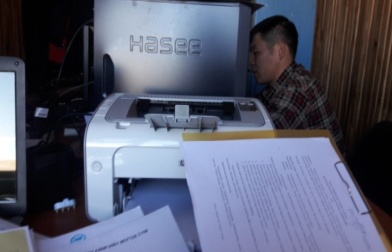 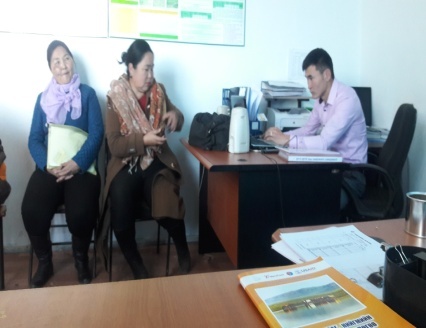 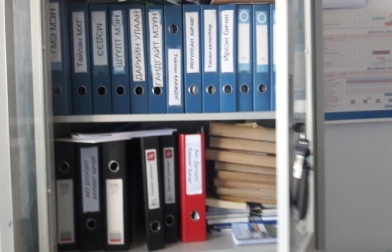 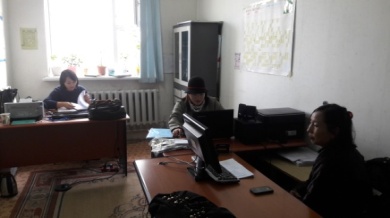 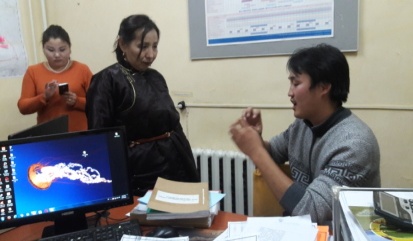 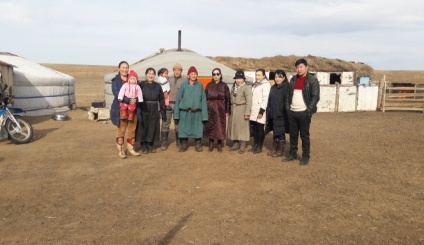 Дашинчилэн, Гурванбулаг, Могод, Рашаант сумдад зохион байгуулсан  бэлчээрийн хортон мэрэгчтэй тэмцэх арга хэмжээний ажилтай   газар дээр нь танилцаж, зөвлөгөө өгч, зөвлөн туслах ажлыг гүйцэтгэсэн.  Гадаадын төсөл хөтөлбөрийн хөрөнгө оруулалтаар энэ онд бэлчээрийн хортон мэрэгчтэй тэмцэх арга хэмжээнд 8  төрлийн  техник багаж хэрэгсэл олгосоныг дээрх сумдад ажиллах явцад падаан баримтыг үзэж,  техник багаж хэрэгсэлийн ашиглалттай газар дээр  нь танилцсан.  Мөн тус газарт Малчдын мэдээллийн төвийг тохижуулахад зориулан 600.0 төгрөгний хөрөнгө оруулалт хийсэн бөгөөд зарцуулалтын тайланг үзэж шалгав.  Ариутгал халдваргүйжүүлэлтийн аяны хүрээнд зохион байгуулсан ажлыг газар дээр нь үзэж, АХ-ын бодисын зарцуулалт , ажлын гүйцэтгэлд хяналт тавихаар төлөвлөгдсөн боловч  ажил хийгдээгүй, Хариуцсан мэргэжилтэн дээр сумдаас ирүүлсэн   тайланг үзэж, ажлын гүйцэтгэлтэй танилцсан. Тав: Çºâëºãººí ñóðãàëò , ñåìèíàðАймгийн сайн малчдын зөвлөгөөн, төвийн бүсийн аймгуудын залуу малчдын туршлага солилцох зөвлөгөөн зэрэг томоохон зөвлөгөөнүүдийг зохион байгуулж, малчдын санал хүсэлтийг сонсож, ахмад мэргэжилтэн, малчид туршлага, сургаалаа хуваалцсан сайхан арга хэмжээнүүд болов. 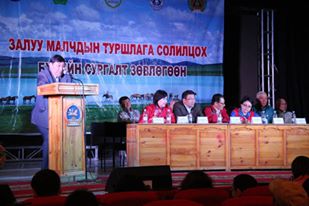 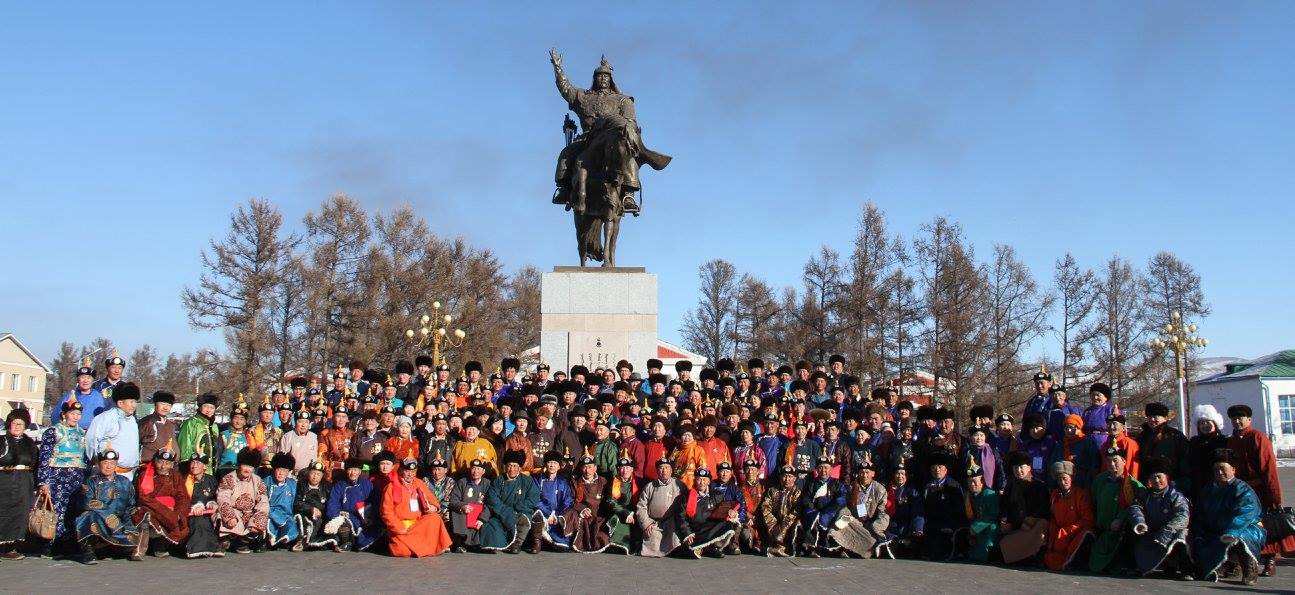 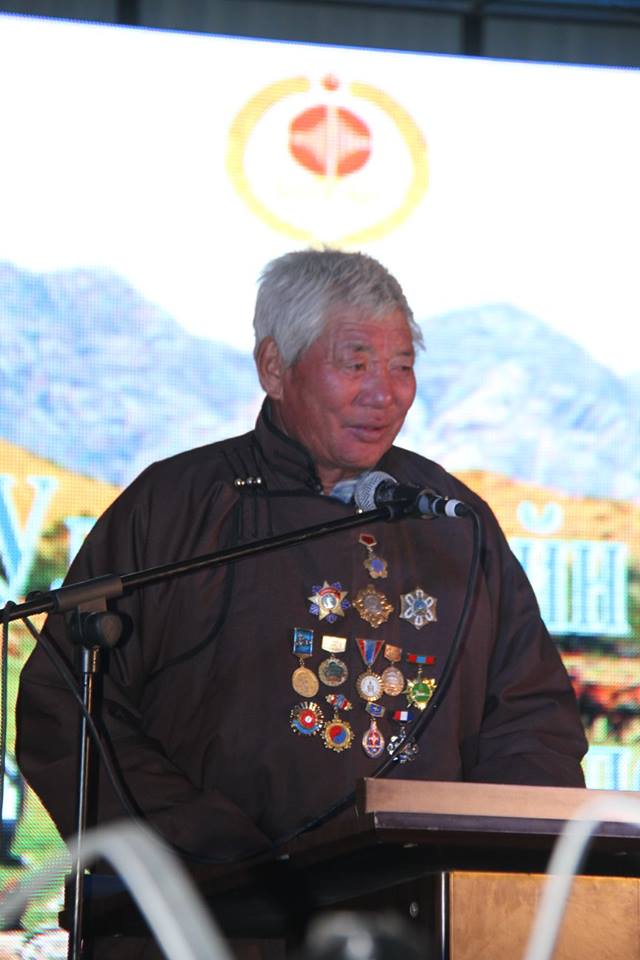 Булган аймгийн хөдөө аж ахуйн мэргэжилтний зөвлөгөөн, семнарыг 2016 оны 04 дүгээр сарын 7-8-ний өдрүүдэд зохион байгуулсан. Зөвлөгөөнд Àéìãèéí Засаг дарга Д.Эрдэнэбат, ИТХ-н дарга Д.Батсайхан, ХХААЯ-ны МАА-н бодлого хариуцсан ахлах мэргэжилтэн Г.Сувдаа, Хүнс үйлдвэрлэлийн бодлого хариуцсан мэргэжилтэн Д.Оюунгэрэл, УМЭҮГ-ын дарга Д.Батцэнгэл нар урилгаар оролцож, 110 гаруй мэргэжилтэн, малын эмч оролцов. Зөвлөгөөний дараа МЭҮТ, хувийн мал эмнэлгийн эмч мэргэжилтнүүдтэй 2016 онд хамтран ажиллах гэрээ байгууллаа.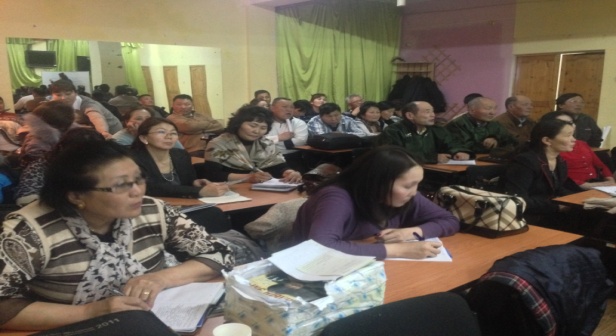 Аймгийн Бизнес эрхлэгчдийн зөвлөгөөнийг амжилттай зохион байгуулж, 7 сумын 110 гаруй бизнес эрхлэгчид хамрагдлаа. Зөвлөгөөнд аймгийн ИХ-ын дарга,  Засаг дарга илтгэл мэдээлэл хийж, урилгаар Засаг даргын орлогч, Монголын Бизнес эрхлэгчдийг дэмжих холбооны тэргүүн оролцсон. Зөвлөгөөнийг АЗДТГ-ын ХБХ, НХХ болон ХХААГ, ХХ, СХХ, Булган СЗДТГ, ХАҮТ, Ажил олгогч эздийн холбоо, Худалдаа эрхлэгчдийн холбоо хамтран зохион байгуулсан. “Залуу малчдын туршлага солилцох бүсийн сургалт, зөвлөгөөнийг МУЗНийгэмтэй хамтран зохион байгуулсан. Уг арга хэмжээнд Булган, Дархан-Уул, Орхон, Сэлэнгэ аймгийн залуу малчдын төлөөлөл болох 180-аад малчид оролцсон. Булган аймгийн Хутаг-Өндөр сумын Гуртын гүүрийн Мал эмнэлгийн хяналтын цэгт 2016 оны 09 дүгээр сарын 22, 23-ны өдрүүдэд “Мал, амьтан, хүн, тээврийн хэрэгслийн шилжилт хөдөлгөөнд тавих мал эмнэлгийн хяналтыг сайжруулах нь” сэдэвт 2 өдрийн сургалт болж ХХААХҮЯ-ны дэд сайд Ж.Сауле, ЗГХА МЭҮГ-ын дарга Д.Батцэнгэл, мэргэжилтэнүүд, МХЕГ-ын улсын ахлах байцаагч Д.Ганхуяг, Дэлхийн банкны “ХАА-н маркетинг” төсөлийн зохицуулагч Т.Энхжаргал, Б.Энхтөр, МҮРТелевизийн зураглаач, Архангай аймгийн Цахир, Өвөрхангай аймгийн Нарийнтээл, Төв аймгийн Лүн сумын Мал эмнэлгийн хяналтын цэгийн ахлагч, мэргэжилтнүүд, Хөвсгөл аймгийн ХХААГ-ын дарга, МЭХ-ийн дарга, МХГ-ын улсын ахлах байцаагч, болон тус аймгуудын ХХААГ-ын дарга, МЭХэлтсийн дарга, сумын МЭҮТасгийн малын эмч 45 хүн оролцов.   Сургалтаар Монгол Улсын Засгийн газрын 2016 оны 240 тоот тогтоолоор батлагдсан “Гоц халдварт өвчинтэй тэмцэх бүс тогтоох, уг бүсэд мал эмнэлэг, хорио цээрийн үйл ажиллагаа явуулах журам”, Монгол Улсын ХХАА-н сайдын 2016 оны А-102 тоот тушаалаар батлагдсан “Мал эмнэлгийн хяналтын цэгт хэрэгжүүлэх үйл ажиллагааны журам”, одоогийн гараад байгаа гоц халдварт өвчний нөхцөл байдлыг харилцан ярилцаж түүнд мал эмнэлгийн хяналт тавих үйл ажиллагааг улам боловсронгуй болгох, 2016 онд тус цэгүүдэд ДБ-ны “ХАА-н маркетинг”, ШХА-ийн “Малын эрүүл мэнд” төслүүдээс оруулсан хөрөнгө оруулалтыг газар дээр нь танилцаж, цэгт ажиллагсадын орон тоо, ажлын байрны тодорхойлолт зэрэг тулгамдсан асуудлуудыг хэлэлцэн зөвлөмж гаргав.    Уг үйл ажиллагаатай холбогдуулан үзүүлэх сургалт зохион байгуулав. Булган сумын  өрхийн тариаланчдад хүнсний ногооны шинэ төрөл зүйл эмчилгээний ургамлыг тариалах технологийн талаар сургалт зохион байгуулав.Булган сумын “Бизнес эрхлэгч эмэгтэйчүүдийн” уулзалтыг Худалдаа аж үйлдвэрийн танхимтай хамтран зохион байгууллаа. Уулзалтын үеэр ЗЗБХТ-н батлан даалт мөн БД-н сан болон Жижиг, дунд үйлдвэрийг дэмжих сангийн хөнгөлөлөттэй зээл, Сум хөгжүүлэх сангийн хөнгөлөлттэй зээлийн талаар мэдээлэл өгч гарын авлага материал тарааж ажиллаа. Бизнес эрхлэж буй эмэгтэйчүүдийн дунд тулгамдаж буй асуудлын талаар ярилцан санал бодлоо солилцсон.Монголын Ноосон Бүтээгдэхүүн Үйлдвэрлэгчдийн Холбоо, Аж Үйлдвэрийн Яам, ХХААЯам, Мал Хамгаалах Сан  хамтарч сумдын урамшуулал хариуцсан мэргэжилтэн, ноосны холбооны итгэмжлэгдсэн төлөөлөгч нийт 80-аад хүн оролцсон  сургалт семинарыг зохион байгууллаа.Монголын Үндсэний телевизийн “Төл таван эрдэнэ” нэвтрүүлгийн ажлын хэсэгтэй хамтран  Гурванбулаг, Дашинчилэн, Хутаг-Өндөр сумдын мал хаваржилт, төл бойжилтын талаар нэвтрүүлэг бэлтгэх ажлыг зохион байгуулсан.НҮБ-ын Хүнс, хөдөө аж ахуйн байгууллагын санхүүжилтээр “Малын тэжээл бэлтгэх, мал тэжээх арга барил эзэмшүүлэх” сургалтыг ХАА-н сургалт мэдээллийн “Хөгжлийн оньсон түлхүүр төв”-тэй хамтран зохион байгуулав. Сургалтанд Тэшиг, Баян-Агт, Могод, Гурванбулаг, Рашаант сумдын 220 гаруй малчид оролцов.   Булган сумын өрхийн тариалан эрхлэгчид нь амин дэм, эрдэс бодисоор баялаг хүнсний ногооны нэр төрлийг нэмэгдүүлж, хүнсний хангамжийг  сайжруулах зорилгоор “Дэлхийн зөн” Булган Нутаг Хөгжлийн Хөтөлбөрийн санхүүжилтээр  “Хөдөө аж ахуйн үйлдвэрлэл эрхлэх сургалт”-ыг Бугат, Сэлэнгэ, Хангал сумдын төв,  Сэлэнгэ сумын 3-р тасаг, Хялганат тосгон, Орхон, Хишиг-Өндөр, Булган сумдад зохион байгуулж, 6 сумын 280 гаруй малчин, өрхийн тариалан эрхлэгчид,  ногоочид оролцов. “Хүлээж суулгүй хүрч үйлчлье” уриан дор “Нээлттэй хаалганы өдөр”-ийг Дашинчилэн, Рашаант, Могод, Гурванбулаг, Хангал сумд, Хялганат тосгонд зохион байгуулж, салбарын үйл ажиллагаагаа сурталчилж, 13 багийн 30 малчин өрхийн 80 –аад малчидтай уулзаж санал хүсэлтийг сонсов.Монгол Улсын Засгийн газраас зохион байгуулсан "Тэргүүний малчдын улсын зөвлөгөөн"-д аймгийн 16 сумын тэргүүний 40 малчин оролцлоо. Дээрх зөвлөгөөнд УИХ-ын дарга З.Энхболд, Ерөнхий сайд Ч.Сайханбилэг нар баяр хүргэн үг хэлсэн бөгөөд "Монгол Улсын хөдөө аж ахуйн хөгжил, малчдын оролцоо" сэдвээр Хүнс, хөдөө аж ахуйн сайд Р.Бурмаа илтгэл тавьсан.Зөвлөгөөнөөр "Бэлчээр-Ногоон алт", "Сайн малчин", "Мал-Үндэсний баялаг", "Эрүүл мал-Эрдэнэ" гэсэн 4 бүлгийн хүрээнд зохион байгуулагдаж манай аймгаас оролцсон малчид идэвхитэй оролцов.Хөдөлмөрийн яамаас зохион байгуулсан "Малчдын залуу халаа" уулзалт хэлэлцүүлэгт Булган, Баяннуур, Дашинчилэн, Орхон, Хишиг-Өндөр сумдын малчдын төллөөлөл болох 26 малчин оролцсон. Уг хэлэлцүүлэгт залуу малчид, малчин өрхөд тулгамдаж байгаа асуудал талаар ярилцсан.МЭҮГ, МЗҮХ, ХААИС-аас зохион байгуулсан “Бог малын ангилалтын сургалт”-д  ХХААГ-ын мэргэжилтэн А.Ганхуяг, ЦСҮТ-ийн захирал М.Чулуунзагд нар оролцов. ХАА-н салбарын Удирдах ажилтны зөвлөгөөнд газрын дарга болон хэлтсийн дарга 5 хүн ,  Дархан уул аймагт зохион байгуулсан Улсын тариаланчдын зөвлөгөөнд 50 тариаланч  тус тус îðîëöîâ.Булган, Орхон, Хутаг-Өндөр сумын тариаланч малчдын зөвлөгөөнд оролцож,  шинээр гарсан  Тариалангийн тухай хууль, Ургамал түүний гаралтай бүтээгдэхүүний баталгаажуулж,  гарал үүслийн  гэрчилгээ  олгох  журмын  танилцуулга хийв. Улаанбаатар хотод зохион байгуулагдсан “Монголд үйлдвэрлэв- Цагаан сар 2016” арга хэмжээнд 5 сумын 8 үйлдвэрлэгч хамрагдаж, орон нутгийн бренд бүтээгдэхүүнийг Улаанбаатарын иргэдэд сурталчилав.Дархан –Уул аймагт  зохион байгуулагдсан Монгол улс дахь ХАА-н тогтвортой хөгжил Герман Монголын төслийн хүрээний сургалтанд 50 тариаланч, Герман Монголын хамтарсан Сорт болон үр үржүүлгийн талаарх сургалтанд  5 тариаланч тус тус хамрагдав.                                   Зургаа :   Үйлдвэрлэлийн ажлын талаар.Мал аж ахуйн чиглэлээр:	“Төрөөс Хүнс, хөдөө аж ахуйн талаар баримтлах бодлого”, “Òºðººñ ìàë÷äûí òàëààð áàðèìòëàõ áîäëîãî”, “Ìîíãîë ìàë” үндэсний õºòºëáºðèéã  õýðýãæ¿¿ëýõ  ажлын хүрээнд батлагдсан  “Мал аж ахуйн талаар баримтлах аймгийн бодлого”-ыг хэрэгжүүлэх òºëºâëºãºº ãàðãàí,  аймаг, сумдын ìàë÷äûí çºâëºãººí,  ñóðãàëò ñåìèíàð, ìàëûí ÷àíàð ¿¿ëäýð óãñààã ñàéæðóóëàõ, хадлан тэжээл бэлтгэлийг нэмэгдүүлэх, ýð÷èìæñýí àæ àõóéã äýìæèõ,  áýë÷ýýð àøèãëàëò, óñàí õàíãàìæèéã сайжруулах зэрэг àæèëä àíõààð÷ ажилласан.	  Засгийн газрын “Хөдөө аж ахуйн салбарын 2016-2017 оны өвөлжилтийн бэлтгэл хангах зарим арга хэмжээний тухай” 322 дугаар тогтоол, Хүнс, Хөдөө аж ахуй, хөнгөн үйлдвэрийн сайдын "Мал өвөлжилт, хаваржилт, ургац хураалтын бэлтгэл хангах зарим арга хэмжээний тухай" 01 тоот албан даалгавар, Аймгийн ИТХ-ын Тэргүүлэгчдийн “Мàë àæ àõóéí ºâºëæèëò õàâàðæèëòèéí áýëòãýл õàíãàõ нэгдсэн тºëºâëºãºº батлах тухай” 61 дугаар тогтоол, Аймгийн Засаг даргын “Мал аж ахуй, төв суурин газрын өвөлжилтийн бэлтгэл ажлыг эрчимжүүлэх тухай” 02 тоот албан даалгавар зэрэг тогтоол, шийдвэрүүдийг сумдад хүргүүлэн хэрэгжилтийг ханган ажиллалаа.            2016-2017 îíä 16 ñóì 1 òîñãîí, 75 áàãèéí 8.8 ìÿíãàí ìàë÷èí өрхөд урьдчилсан байдлаар 3.5 сая толгой мал өвөлжихөөр зохион байгуулагдаж байна.Нийт төллөх хээлтэгч 1444.7 мянган толгой малаас 1201.2 мянган хээлтэгч төллөж, Үүнээс ингэ 175, гүү 55206, үнээ 76519, хонь  693686, ямаа 375686 төллөсөн байна. Мал төллөлт 82.3 хувьтай байна.  Нийт 1173.7 төл буюу ботго 171, унага 55363, тугал 76395, хурга 679386, ишиг 362423 бойжиж байна. Төл бойжилт 97.3 хувьтай байна.  2016 оны эцэст 3223.8 мянган толгой мал тоологдсоны 0.04 хувь буюу 1.2 мянга нь тэмээ, 8.2 хувь буюу 264.2 мянган нь адуу, 8.7 хувь буюу 281.5 мянга нь үхэр, 52.7 хувь буюу 169.7 мянган толгой нь хонь, 30.4 хувь буюу 978.9 мянган толгой нь ямаан сүрэг тус тус эзэлж байна. Аймгийн Онцгой комиссын “Мал аж ахуйн өвөлжилт, хаваржилтын хүндрэлээс урьдчилан сэргийлэх, тэмцэх ажлыг эрчимжүүлэх тухай” 01 тоот албан даалгавар гарган бүх сум байгууллагад хүргэж, хэрэгжилтийн ханган ажилласан.Тус хэлтэст  шуурхай  штаб ажиллан  сумдтайгаа 7 хоногт 2 удаа, шаардлагатай үед өдөр бүр ярьж холбогдох мэдээллийг авч, яам болон аймгийн удирдлагуудад тухай бүрт нь  танилцуулж байлаа. Аймгийн Онцгой комиссын хурлыг 7 удаа хийж, аймгийн хэмжээнд хаваржилт  хүндэрч  байгаатай холбогдуулан дараах арга хэмжээг шуурхай зохион байгуулж ажиллалаа.Төрийн үйлчилгээг малчдад түргэн шуурхай хүргэх зорилгоор  зарим сум, байгууллагуудад шатахуун, автомашины дугуй, сэлбэг хэрэгслийн  дэмжлэг үзүүлсэнАймгийн нөөцөд бэлтгэсэн 300 тн өвс, 100 тн тэжээлийг хөнгөлөлттэй үнээр олгосонУлсын нөөцөөс хөнгөлөлттэй нөхцөлөөр  олгосон өвсийг сумдад хүргэж малчдад тараасанХүмүүнлэгийн байгууллагын тусламж дэмжлэгийг шуурхай хүргэх ажлыг зохион байгуулсан.Аймгийн Онцгой комиссын даргын баталсан удирдамжийн дагуу  ажлын хэсэг  томилогдож, хүндэрсэн сумдын нөхцөл байдалтай нь танилцаж, шуурхай арга хэмжээ авч ажилласан. “Малчиддаа туслая” уриалга гаргаж,  албан байгууллагуудын  тусламжийн барааг хүндэрсэн сумдад хүргэх ажлыг зохион байгуулсан . 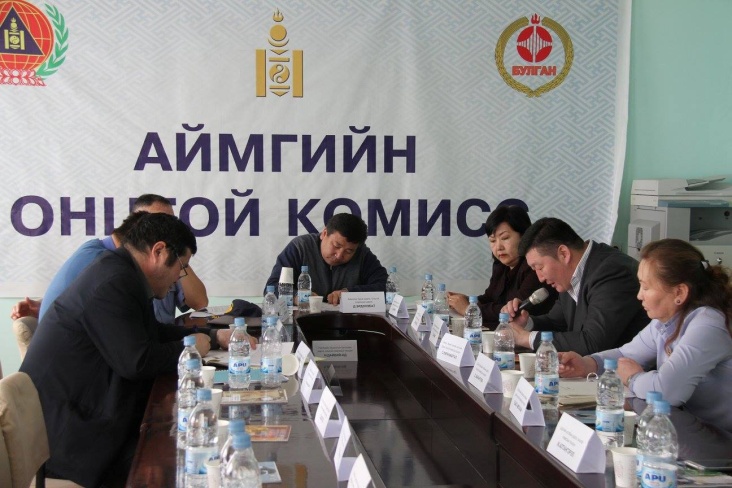 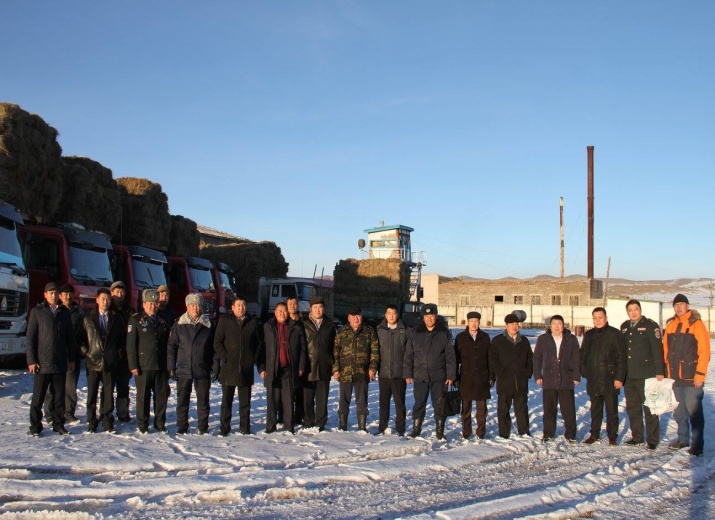 Аймгийн хэмжээнд 88.5 мян тн байгалийн хадлан, 1.6 мян тн ногоон тэжээл, 8.4 мян тн үйлдвэрийн тэжээл, 1.5 мян тн гар тэжээл, 13.4 тн давс хужир шүү бэлтгэхээс 98.1 мян тн байгалийн хадлан, 2.8 мян тн ногоон тэжээл, 1.9 мян тн үйлдвэрийн тэжээл, 1.4 мян тн гар тэжээл, давс хужир 5.8 мян тн бэлтгэсэн нь хадлангийн 110.9 хувиар, үйлдвэрийн тэжээлийн 22.7 хувийг, гар тэжээлийн 90.3 хувийг, давс хужрын 54.0 хувийг бэлтгээд байна. Засгийн газрын 322 дугаар тогтоолоор өвс тэжээлийн аюулгүйн нөөцөд аймаг 300 тн өвс, 50 тн тэжээл, сум бүр 100 тн өвс, 35 тн тэжээл нөөцлөх даалгавартайгаас аймгийн нөөцөд 300 тн өвс,  /өвс 100.0 хувь /, сумд 986 тн өвс, 233 тн тэжээл бэлтгэж нөөцөлсөн. / өвс 62.0 хувь, тэжээл 42.0 хувь /Аймгийн хэмжээнд хадлан бэлтгэлийн ажилд  дугуйт трактор 170, трактор хадуур 77, трактор тармуур 63, хаман боогч 37, гар хадуур 1759, бага оврын трактор хадуур 1148,  хүн хүч 4904 ажилласан.  Өөр аймаг сумын нутагт өвөлжихөөр 68 өрхийн 43.8 мян толгой мал, өөрийн аймгийн бусад сумдын нутагт өвөлжихөөр 478 өрхийн 137.8 мян толгой  мал, хилийн зурвас бүс нутагт 12 өрхийн 7.3 мян толгой мал, улсын тусгай хамгаалалттай бүс нутагт 200 өрхийн 84.1 мян толгой мал, тусгай хэрэгцээний отрын бүс нутагт Баяннуур, Дашинчилэн, Рашаант, Гурванбулаг сумдын 75 өрхийн 46,8 мян толгой мал өвөлжих судалгаа  гараад байна. Аймгийн хэмжээнд инженерийн хийцтэй болон энгийн уурхайн  767 худаг  ашиглахад бэлэн байгаа бөгөөд “Зах зээл ба бэлчээрийн удирдлагын хөгжил” төслийн хөрөнгө оруулалтаар Гурванбулаг, Рашаант сумдад 2 худаг шинээр гаргаж, Дашинчилэн, Рашаант сумдад 4 худаг сэргээн засварлаж,  Бугат, Бүрэгхангай, Гурванбулаг, Тэшиг сумдад орон нутгийн хөрөнгөөр 6, Баяннуур, Булган, Бүрэгхангай сумдад малчдын санаачилгаар 6, нийт 18 худаг шинээр гаргаад байна. Аймгийн хэмжээнд 11942 бод, бог малын хашаа ашиглахад бэлэн байгаа бөгөөд бодын хашаа 90, богийн хашаа 178, нийт 268 хашааг шинээр барьж, ºòºã áóóö íººöºëæ äóëààëãà õèéãäсэн.Хүнс, хөдөө аж ахуйн  сайдын “ Заавар шинэчлэн батлах тухай” 2016 оны А/71 дугаар тушаалын хавсралт “Мал өвөлжилтийн бэлтгэл хангах, шалгах, дүгнэх заавар”-ын дагуу сумдын мал өвөлжилтын бэлтгэл ажлыг дүгнэлээ.  Аймгийн хэмжээнд 2016-2017 оны мал өвөлжилтийн бэлтгэл ажлыг 86,0 хувиар хангаж,  малчдын өвс тэжээл бэлтгэл 96.9 хувь, сумын аюулгүйн нөөцийн бэлтгэл 55.0 хувь,  худгийн бэлэн байдал 90.2 хувь, малын усан хангамж 92.7 хувь Малчин өрхийн хашааны бууцны хангамж 96.8 хувь, Малчин өрхийн өвөлжилтийн бэлтгэл 94.1 хувьтай байна. Баян-Агт, Бүрэгхангай, Òýøèã, Õàíãàë, Сэлэнгэ ñóìä ºâºëæèëòийн áýëòãýë õàíãàõ àæëûã 92.0-97.0 хувиар ñàéí çîõèîí áàéãóóëсан байна. Улсын Мал эмнэлэг, үржлийн газрын даргын  2016 оны 4 дүгээр сарын 20-ны өдрийн А/17 тушаалаар баталсан “Мал сүрэгт ангилалт хийх, цөм сүрэг бүрдүүлэх” ажлын удирдамжийн дагуу аймгийн Засаг даргын 2016 оны А/293 дугаар захирамж, аймгийн Хүнс, Хөдөө аж ахуйн газрын даргын  2016 оны 9 дүгээр сарын 21-ний өдрийн А/37 дугаар тушаалаар батлагдсан ажлын хэсгийн бүрэлдэхүүнтэйгээр ангилалтын ажлыг 2016 оны 9 сарын 26-ны өдрөөс 10 дугаар сарын 9-ний өдрүүдэд хийж гүйцэтгэлээ. 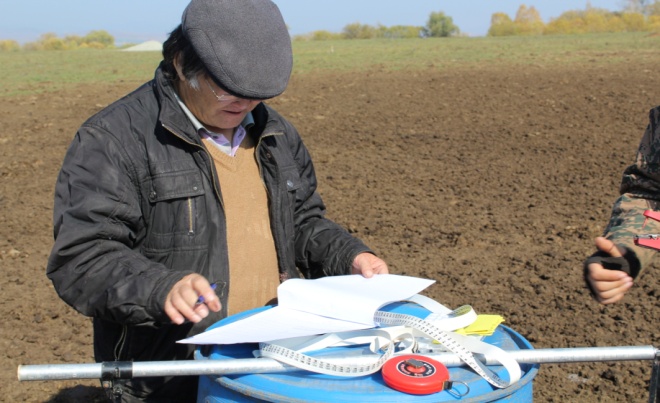 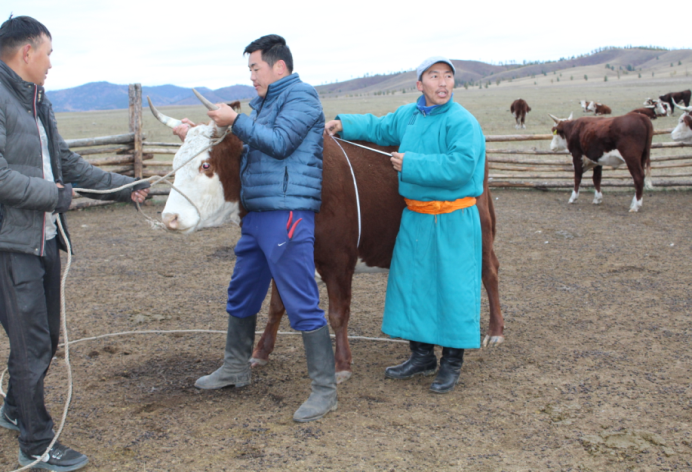  Ангилалтын ажлыг гүйцэтгэхээр “Хөгнө мээж” ТББ-тай  гэрээ байгуулж, “Сэлэнгэ“ үүлдрийн үхрийн MNS 3222-2007 стандарт, ХХААХҮ-ийн сайдын 2011 оны А/76 тоот тушаалаар баталсан ангилалтын зааврын дагуу  гүйцэтгэж анги, чанарын үнэлгээ өгч, Сэлэнгэ, Хутаг-Өндөр сумдын 15000 үхэр үзлэгт хамрагдсанаас Сэлэнгэ үүлдрийн болон Сэлэнгэ-Монголын II, III үеийн эрлийз тохиромжтой хэвшлийн үхэр үржүүлэгч түнш эзэд малчдын 58 өрх, 2 аж ахуйн нэгжийн 4628 үхэр ангилагдаж, Сэлэнгэ үүлдрийн цөм сүрэгт 49 өрхийн 2 аж ахуй нэгжийн 2221 үхэр бүртгэгдлээ. Сэлэнгэ үүлдрийн үхрийн амьдын жингийн үзүүлэлтүүд 2016 оны ангилалтын байдлаар 1990-ээд оны үзүүлэлтүүдтэй харьцуулахад нас бүртээ 12-17 хувиар буурсан байна Тухайлбал 1989 оны ангилалтаар нийт үнээний 33.0 хувь нь 500 кг-аас дээш амьдын жинтэй, сүргийн дундаж 471 кг байсан бол энэ жилийн ангилалтаар үнээний амьдын жин 409.8 кг болж 61.2 кг-аар буюу 12.1 хувиар буурсны дээр 500 кг-аас дээш амьдын жинтэй үнээний эзлэх хувь 7.3 хувь болж буурсан байна. 2016 онд үржилд ашиглагдаж байгаа нийт бухны 36 нь буюу 39.6 хувь нь II ангийн буюу ангийн шаардлага хангаагүй бух байна. Ангилалтын явцад Сэлэнгэ үүлдрийн бухан тугал 102-ыг худалдан борлуулахаар сонгон авав.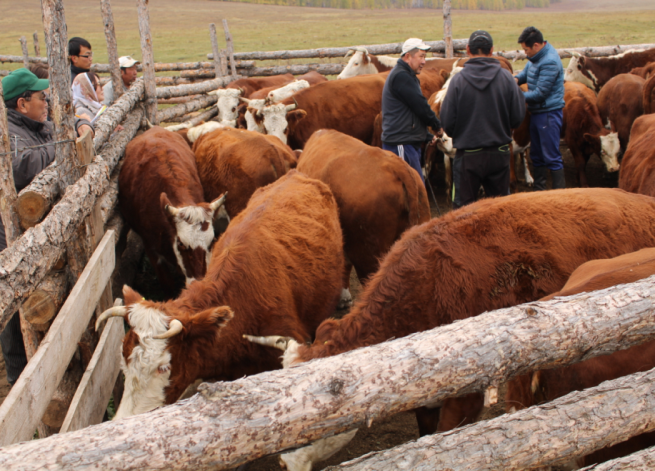 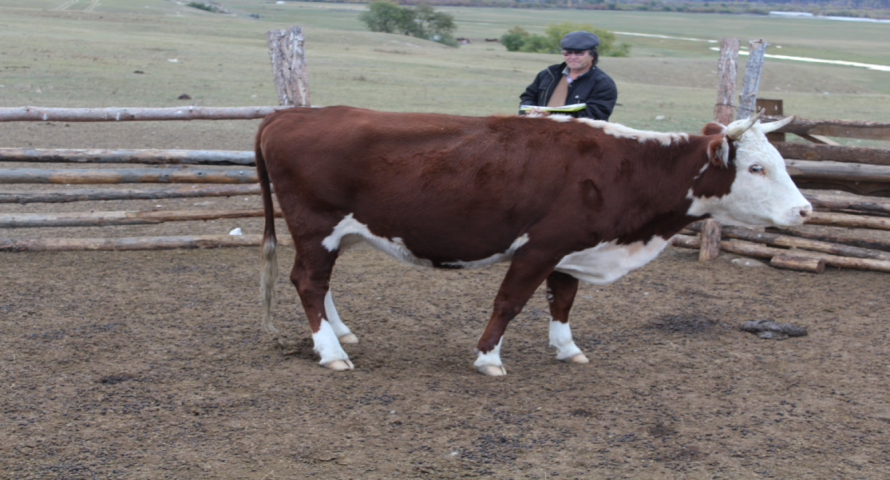 Сэлэнгэ үүлдрийн үхэр үржүүлэх “Газар-Агро” ХХК нь Герефорд, Казакийн цагаан толгойт үүлдрээр Сэлэнгэ үүлдрийн үхрийг цус сэлбэн сайжруулах зорилгоор хээлтүүлэгчийг чиглэлтэй өсгөн бойжуулж Сэлэнгэ сумын малчдыг хээлтүүлэгчээр хангах ажлыг гүйцэтгэх юм. 2015 оны зохиомол хээлтүүлгээр гарсан герефорд-сэлэнгийн I үеийн эрлийз 14 бухан тугалыг сайжруулагчаар ашиглахаар сонгон авч, өсгөн бойжуулж байна. Мөн тус компани нь өөрийн хөрөнгөөр Казакстан улсаас Герефорд үүлдрийн  20 бухан бяруу, Герефорд үүлдрийн 50 гунж, Казакийн цагаан толгойт үүлдрийн 50 гунж, нийт 120 үржлийн хээлтүүлэгч, хээлтэгч  авчирч үржилд ашиглаж байна.Эрчимжсэн мал аж ахуйг хөгжүүлэх чиглэлээр сум хөгжүүлэх сангаас 9 сумын 14 иргэн аж ахуй нэгжийн төсөлд 88.9 сая төгрөг, аж ахуйн бичил бизнес дэмжих хөтөлбөрөөс 4 сумын 4 иргэнд 4.2 сая төгрөгийн зээлийн дэмжлэг олгосон байна. Малчдын хөдөлмөр эрхлэлтийг дэмжих хөтөлбөрийн хүрээнд 16 сумын 64 малчин өрхөд 3903 толгой мал буюу 292.0 сая төгрөгийн хөрөнгө оруулалт хийсэн байна.   Бүрэгхангай суманд  Хангай үүлдийн 200 гаруй толгой мал өвөлжиж байна. Зах зээл ба бэлчээрийн удирдлага хөгжил төслийн хөрөнгөөр төлийн битүү дулаан байр барьж ашиглалтанд оруулав.   Энэ онд ХХААЯ-ны Төрийн нарийн бичгийн даргын 2016 оны А/147 дугаар тушаалаар Дашинчилэн, Рашаант, Гурванбулаг, Могод сумдын бэлчээрийн 40,0 мянган га талбайд үлийн цагаан оготнотой тэмцэх намрын  арга хэмжээг зохион байгуулав.	Энэ хүрээнд Дàшинчилэн сум 10.0 ìÿíãàí га, Рашаант сум 12.0 ìÿíãàí га, Гурванбулаг сум 12.0 мянган га, Могод 6.0  мянган га талбайд энгийн механик, биологийн аргаар тэмцэх ажлыг зохион байгуулж, тухайн сумдын ЗДТГ  орон нутагт хэрэгжүүлэх үүрэгтэй ажиллав.Бэлчээрийн хортон мэрэгчидтэй тэмцэх хээрийн бүлэгт сумдад нийт 216 малчин, 55 машин, 81 мотоцикль ажиллав.Механик, биологийн аргаар хортон мэрэгчидтэй тэмцэх ажлын хүрээнд дээрх сумдад 100 га тутамд хяналтын цэг байгуулж 14040 га-д ус цутгаж, 2110 ширхэг цèлиндр, конус амьд баригч тавьж, 17250 га-г утаж, 3800 га-д 409 ширхэг шувууны суудал засаж, 4910 га-д үлий цөмөлж, хөеө хамаж, 10-21 хоногт арга хэмжээг явуулсан байна.	Хүйтний улиралд бэлчээрийн мэрэгчтэй тэмцэх эдгээр аргуудаас ус цутгах, утах нь хамгийн үр дүнтэй байв.	Сумдын комиссын болон аймгийн ургамал хамгаалал хорио цээрийн улсын байцаагчийн дүгнэлтээр хортон мэрэгчидтэй тэмцэõ ажил Дашинчилэнд 84.7 хувь, Рашаант 85.2 хувь, Гурванбулаг 79.6 хувь, Могод  80.1 хувèйн үр дүнтэй явагдаж энэ арга хэмжээ аймгийн төвшинд 82.8  хувь буюу сайн хэрэгжүүлсэн үр дүнтэй байна.            Энэ онд ноосны урамшуулалд нийт 5350 малчин өрхийн 1.430.6 мян.тн хонь, тэмээний ноосыг үндэсний үйлдвэрт тушаасан баримтыг  МХСанд хүргүүлэв. Арьс ширний урамшуулалын материалыг сумдаас тулган авч, 3611 ìàë÷èí ºðõèéí 10559 ширхэг баримтыг программд оруулж, ¿íäýñíèé ¿éëäâýðò òóøààñàí 82.9 мянган бог, 12.4 бод, нийт 95.4 мянган àðüñ, øèðíèй íýãòãýë òàéëàí, баримтыг Мал хамгаалах санд õ¿ðã¿¿ëýâ. 1512 малчин өрхийн 58.4 мян арьс ширэнд  224.5 сая төгрөгийн урамшуулалыг олгосон.Малчин өрхийн баталгааны тэмдгийг шинээр 319 малчин захиалсныг, “Монгол тамга” ТӨҮГазарт хэвүүлж, малчдад тараасан.  “Ìàëûã á¿ðòãýõ, ìýäýýëëèéí íýãäñýí ñàí á¿ðä¿¿ëýõ òóõàé” æóðмын дагуу аймгийн хэмжээнд 239728 үхэр, 41603 хонь, 8834 ямаа нийт 266390 малыг ээмэглэн бүртгүүлэх ажил хийгдэхээс үхэр 191.2, хонь 24.7, ямаа 4.1, нийт 220.0 мянган малыг ээмэглэн бүртгэлд авч, үхэр 88.8, хонь 2.1, ямаа 287, нийт 91.8 мянган малыг мэдээллийн нэгдсэн санд орууллаа. Аймгийн сайн малчдын материалыг сумдаас авч, ЗД-ын зөвлөлийн хурлаар хэлэлцүүлж, “Аймгийн сайн малчин”-аар 51 малчин шалгарав.  “Улсын сайн малчин”-аар  Баян-Агт сумын малчин Д.Галбадрах, Булган сумын Малчин Н.Намсрай, Дашинчилэн сумын П.Төрмөнх, Орхон сумын Дэлгэрцогт, Сайхан сумын малчин Д.Баасансүрэн, Хангал сумын малчин Р.Энхбат, Хутаг-Өндөр сумын малчин Ч.Даваасүрэн  нар, Улсын тэргүүний фермерээр Хангал сумын “Эко хан буян” шалгарав.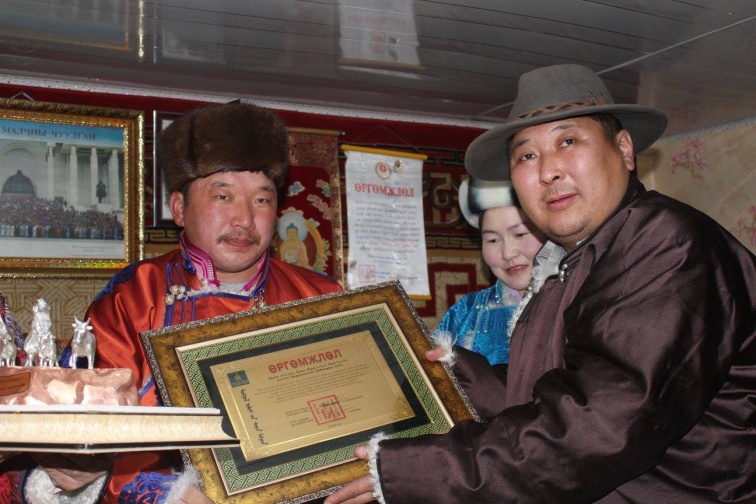 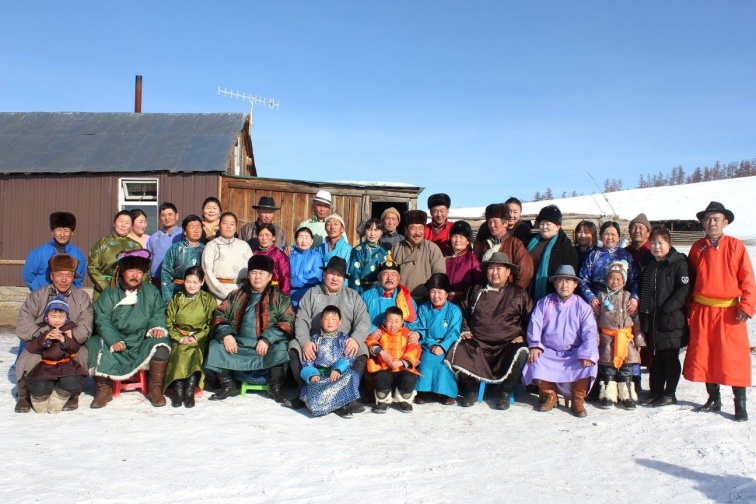 Мал аж ахуйн үйлдвэрлэлд 2016 онд гарсан ахиц, үр дүнАймгийн сайн малчдын зөвлөгөөн, төвийн бүсийн аймгуудын залуу малчдын туршлага солилцох зөвлөгөөн зэргийг зохион байгуулж, 430 гаруй малчид, мэргэжилтнүүд оролцсон томоохон арга хэмжээ болж салбарын үйл ажиллагааг сурталчилав.  Аймгийн хэмжээнд 98.1 мянган тн байгалийн хадлан бэлтгэж, хадлангийн төлөвлөгөөг 110.9 хувиар биелүүлэв. Мал аж ахуйн өвөлжилт, хаваржилтийн бэлтгэл ажлыг 86.0 хувиар хангалаа. Сэлэнгэ, Хутаг-Өндөр сумдын 15000 үхэр үзлэгт хамрагдсанаас Сэлэнгэ үүлдрийн болон Сэлэнгэ-Монголын II, III үеийн эрлийз тохиромжтой хэвшлийн үхэр үржүүлэгч түнш эзэд малчдын 58 өрх, 2 аж ахуйн нэгжийн 4628 үхэр ангилагдаж, Сэлэнгэ үүлдрийн цөм сүрэгт 49 өрхийн 2 аж ахуй нэгжийн 2221 үхэр бүртгэгдлээ. Аймгийн хэмжээндорон нутгийн хөрөнгөөр 6, төсөл хөтөлбөрийн хөрөнгөөр 6, малчдын санаачилгаар 6, нийт 18 худаг шинээр гаргасны үр дүнд 25,0 мян га бэлчээр усжуулж, 100 гаруй өрхийн 80.0 - аад мян толгой малыг усаар хангах нөхцлийг бүрдүүлээд байна.  Дашинчилэн, Рашаант, Гурванбулаг, Могод сумдын бэлчээрийн 40.0 мянган га талбайд үлийн цагаан оготнотой тэмцэх намрын  арга хэмжээг зохион байгуулав.Аймгийн ургамал хамгаалал хорио цээрийн улсын байцаагчийн дүгнэлтээр хортон мэрэгчидтэй тэмцэõ ажлыг аймгийн төвшинд 82.8  хувь  буюу сайн хэрэгжүүлсэн үр дүнтэй байна.Мал аж ахуйн чиглэлээр 2017 анхаарч ажиллах асуудлуудÕ¿íñ õºäºº àæ àõóé, õºíãºí ¿йлäâýðèéí ñàéäûí À/74 òîîò òóøààëààð áàòëàãäñàí  “Ìàëûã á¿ðòãýõ, ìýäýýëëèéí íýãäñýí ñàí á¿ðä¿¿ëýõ òóõàé” æóðмын дагуу ìàë ñ¿ðãèéã ãýð÷èëãýý äóãààðòàé áîëãîæ, íýãäñýí á¿ðòãýë ìýäýýëëèéí санд оруулах  àæëûã эрчимжүүлэх.Бог малын хээлтүүлэгчийг мэрэгжлийн ажил үлйчилгээний нэгжид шилжүүлэх ажлыг Бүрэгхангай, дашинчилэн сумдад эхлүүлэхÁóëãàí àéìãèéí áðåíä “Ñýëýíãý” ¿¿ëäðèéí ¿õýðт үзлэг ангилалт хийж, өсвөр хээлтүүлэгч бойжуулах “Õàíãàé” ¿¿ëäðèéí õîíèíû ãåíîôîíäûã õàìãààëàõ, ºñãºн ¿ðæ¿¿ëýõ, àøèã øèìèéã á¿ðýí àøèãëàõ áîäëîãûã õýðýãæ¿¿ëэх.Ìàëûí òýæýýëèéí ¿éëäâýðëýëèéã äýìæèæ, òàðèìàë òýæýýëèéí õýìæýýã íýìýãä¿¿ëýí ñóìäàä õàäëàí áýëòãýõ, áàãñàðìàë òýæýýë ¿éëäâýðëýõ,   тэжээлийн үйлдвэрийг бүрэн хэмжээгээр ашиглах.Ñóì, ñóì äóíäûí  îòðûí á¿ñ íóòãèéã øèíý÷ëýí òîãòîîæ, àøèãëàãäààã¿é áàéãàà áýë÷ýýð íóòàãò  õóäàã, óñò öýã ãàðãàí  áýë÷ýýðèéí  àøèãëàëò, õàìãààëàëòûã ñàéæðóóëах.Óëñûí òºñºâ, îëîí óëñûí áàéãóóëëàãûí õºòºëáºð, òºñëèéí õºðºíãººð èíæåíåðèéí õèéöòýé 5 -ààñ äîîøã¿é õóäàã  ãàðãàæ,  áýë÷ýýðèéí óñàí õàíãàìæèéã íýìýãä¿¿ëýõ àðãà õýìæýý àâах.Бýë÷ýýðèéí õîðòîí ìýðýã÷èäòýé òýìöýõ àðãà õýìæýýã улсын төсвийн хөрөнгөөр 40,0 ìÿíãàí ãà òàëáàéä зохион байгуулах. 2.2.Мал эмнэлгиин чиглэлээр 	Халдварт өвчнөөс сэргийлэх арга хэмжээний талаар	Ýíý îíä ìàë, àìüòíû õàëäâàðò ºâ÷íººñ óðüä÷èëàí ñýðãèéëýõ àðãà õýìæýýíä 744.0  ìÿíãàí ìàë, амьтан õàìðóóëàõààð òºëºâëºí ñóìäûí çàõèàëãà, ºâ÷íèé ãîëîìòûã õàðãàëçàí ñóìдад õóâèàðëàí ÌÝ¯Í-òýé ãýðýý áàéãóóëан ажилласан. 	Халдварт өвчнөөс урьдчилан сэргийлэх арга хэмжээнд 735.22 мянган мал, амьтан хамруулж 98.8 хувийн гүйцэтгэлтэй байна. Үүний үйлчилгээний хөлсөн орон нутгийн төсвөөс нийт 425.0 сая төгрөг 60 хувийн МЭҮН-д олгосон.	“Ìîíãîë ìàë” ¿íäýñíèé õºòºëáºðèéí õ¿ðýýíä õèéãäýæ áàéãàà áðóöåëë¸ç ºâ÷íººñ óðüä÷èëàí ñýðãèéëýõ àðãà õýìæýýíä 591.2 мянган төл мал хамруулахаар төлөвлөн ажилласнаас нийт 575.0 мянган òîëãîé ìàë õàìðóóëæ 97.3 хувийн гүйцэтгэлтэй  ажиллаа.	Õàëäâàðò ºâ÷íººð 108 голомтонд 2366 ìàë, амьтан ºâ÷èëæ, 415 ìàë, амьтан õîðîãäож 1567 мал, амьтан устгасан нь óðüä îíûõîîñ өвчлөл 4 дахин, хорогдол 6 дахин нэмэгдсэн байна. Ãîö õàëäâàðò ºâ÷íèé гаралт: Дуут хавдар өвчин 5 суманд гарч 7 үхэр өвчилж  6 үхэр үхсэнийг устгаж хорио цээрийн дэглэм тогтоон голомтын малыг вакцинжуулж ариутгал халдваргүйтгэл хийж ажилласан. Үхрийн хорт салст халуурал өвчин 2 суманд гарч 2 үхэр өвчилснийг устгаж хорио цээрийн дэглэм тогтоон ариутгал халдваргүйжүүлэлт хийж ажилласан. 	Хонины цэцэг өвчин Могод, Гурванбулаг сумдад гарч хорио цээрийн дэглэм тогтоон 1543 мал устгасан. Улсын нөөцөөс 10.0 мянган тун вакцин авч голомтын малыг тарьсан. Ïàðàçèòòàõ ºâ÷íººñ ýì÷ëýí ñýðãèéëýõ àðãà õýìæýýПаразиттах өвчнөөс эмчлэн сэргийлэх арга хэмжээг хэрэгжүүлж малчид, малын эмчийн хувийн зардлаар гүйцэтгэж ажилласан. Үүнд: Угаалганд 183.5 мянган толгой толгой мал, боловсруултанд 774.1 мянган толгой мал, цагаан хорхойтох өвчнөөс эмчлэн сэргийлэх туулгалтанд 1371.2 мянган толгой мал, эргүү өвчний эсрэг нохойд хийх туулгалтанд 1.6 мянган нохойд хийгдэж нийт 2330.4 мянган мал, амьтан паразиттах өвчнөөс эмчлэн сэргийлэх арга хэмжээнд хамруулаад байна. Паразиттах өвчнөөр 36480 мал өвчилж 157 мал хорогдож 36323 мал эдгэрсэн. Энэ нь өнгөрсөн оны мөн үетэй харьцуулахад өвчлөл, хорогдол буурсан  үзүүлэлттэй байна.Õàëäâàðã¿é ºâ÷íººð 19,4 мянган толгой òîì ìàë, 11,9 мянган толгой òºë ìàë áóþó 31,3 мянган толгой ìàë ºâ÷èëæ 11,7 мянган толгой ìàë õîðîãäñîí áàéíà. Õàëäâàðã¿é ºâ÷íèéã òºðëººð íü àâ÷ ¿çâýë òýæýýë áîëîâñðóóëàõ ýðõòýí, àìüñãàëûí çàìûí ýðõòýíèé ºâ÷ëºë, элдэв хордлого äàâàìãàéëæ ãàðñàí áàéíà.Ìàë, àìüòíû ºâ÷ëºëèéã òºðëººð íü àâ÷ ¿çâýëМàë àìüòíû õîðîãäîëûг òºðëººð íü àâ÷ ¿çâýëÀðèóòãàë õàëäâàðã¿éòãýëМонгол улс “Засаг захиргаа нутаг дэвсгэрийн нэгж, түүний удирдлагын хууль”-ийн 14 дүгээр зүйлийн 10 дахь заалт, Хүнс, Хөдөө аж ахуйн сайдын 2002 оны А/56 тоот тушаалд үндэслэн Аймгийн хэмжээнд ºâºëæèëò, õàâàðæèëòûí õ¿íäðýëèéí óëìààñ ¿õýæ, õîðîãäñîí ìàëûí õ¿¿ð, ñýã çýìèéã óñòãàõ, õàëäâàðã¿éæ¿¿ëýõ ариун цэврийн сарын ажлыг çîõèîí áàéãóóëæ ажилласан. Аймгийн хэмжээгээр дээрх ажилд 546 хүн ажиллаж 14845 малын сэг зэмèéã áóëæ , шатааж устган, 320 хашаа хорооны 31985м2  талбай, 172 тн бууц, 15 õóäàã óñò öýã, 5 булаг шандыг ариутгаж халдваргүйжүүлсэн байна. 	2016 оны жилийн эцсийн байдлаар нийт 353,3 м2 талбайд аðèóòãàë, õàëäâàðã¿éтгэл хийн гүйцэтгэл 86.2 хувьтай байна. Үүнд 22 зоорь агуулах буюу 3781 м2, 761 малын хашаа хороо буюу 219959 м2, 50 худаг уст цэг буюу 5492 м2, 16 тэжээлийн агуулах буюу 1718 м2, 13 түүхий эд худалдан борлуулах цэг буюу 1120 м2, мал амьтадын тоног хэрэгсэл 83 ширхэг, бэлчээрийн талбай 121234 м2, устгасан сэг зэм 15136 ширхэгийг тус тус ариутган халдваргүйжүүлсэн. Малчдаар өтөг бууцыг овоолуулан биотермийн аргаар ариутгаж, өвөлжөө, хаваржаа, худаг, булаг, шанд орчмын хог хаягдал, сэг зэмийг цуглуулан цэвэрлэж халдваргүйжүүллээ. Дээрх ажилд сум орон нутаг, МЭҮН-ээс нийт 8238720 төгрөгний зардал гарсан.Лаборатори шинжилгээний ажлын талаар: Лабораторийн шинжилгээнд 26000 мянган мал хамрагдахаас 26270 мал шинжлэгдэж гүйцэтгэл 101 хувьтай.           Үүнд: Нян судлалын 896 , ийлдэс судлалын 24412, ариун цэврийн 948,  паразит судлалын 14 äýýæ нийт 26270 дээжинд шинжилгээ хийсэн.           Àéìãèéí õýìæýýíä ýíý îíä лаборатори øèíæèëãýýãýýð 10 төрлийн халдварт, 1 төрлийн паризиттах, 2 төрлийн  халдваргүй нийт 13  төрлийн өвчин оношлогдсон байна.          Нян судлалын шинжилгээ: Нян судлалын шинжилгээнд нийт 896 дээж ирсэнээс 10 төрлийн халдварт өвчин оношлогдсон. Áóãàò ñóìàíä õîðò ñàëò õàëóóðàë ºâ÷íèé 3, Баян-Агт, Áàÿííóóð,    Ñàéõàí,  Дашинчилэн, Могод, Орхон, Сэлэнгэ, Хангал, Хутаг-Өндөр ñóìдад  галзуу өвчний 21 тохиолдол, Бугат, Дашинчилэн, Сэлэнгэ, Тэшиг  суманд үхрийн дуут хавдарын 15 тохиолдол илэрсэн мөн цусан халдварт 50,  ДХХ 265,  листериоз 2,  иж балнад 6, колибактериоз 13, сахуу 4, хонины цэцэг 27   дээжинд оношлогдсон.           Ийлдэс судлалын шинжилгээ:  Нийт 24412 дээж малд шинжилгээ хийгдсэн байна.	Õýýë õàÿëò, ñóâàéðàëòàíä íºëººëäºã листериоз, иж балнад ºâ÷íèé øèíæèëãýýг Бүрэгхангай, Гурванбулаг, Могод, Орхон, Хишиг-Өндөр, Рашаант  сумдын хээл хаясан 4000 ìàë õàìðóóëàõààð òºëºâëºí 3962 áîã малаас дээж авч шинжилгээнд хамруулсан. Энэ шинжилгээнд ийлдэс судлалын наалдуулах урвалаар шинжилгээ хийсэн.  ХХУ-ын төлөвлөгөөт шинжилгээнд 2000 мал хамрагдахаас үнээ 1000, хуц 600, ухна 400  нийт 2000 малд шинжилгээ хийгдсэн.	Бруцеллёз өвчний шинжилгээнд  үнээ 100, хуц 50, ухна 50 дээжинд элиза урвалын шинжилгээг хийхэд өвчтэй мал илрээгүй.Бðóöåëë¸ç ºâ÷íèé төлөвлөгөөт øèíæèëãýýíä нийт сумдын 269 бух, 1594 үнээ, 6111 хуц,  3282 ухна,  íèéò 11256  ìàë õàìðàãäñàí. Бруцеллёз өвчний мониторингийн шинжилгээнд тугал 120, хурга 480, ишиг 480, нийт 1080 малд розбенгалийн урвалаар шинжилгээг хийж гүйцэтгэсэн. Шүлхий тандалт шинжилгээнд үнээ 375, эм хонь 450, эм ямаа 450 нийт 1275 малд элиза урвалын шинжилгээг хийсэн.Øèíæèëãýýíèé ä¿íãýýñ ¿çэõýä Баян-Агт, Булган, Бугат, Гурванбулаг, Могод, Тэшиг, Сэлэнгэ, Хангал  нийт 14 малд  бруцеллёз өвчин îíîøëîãäñîí  байна. Сүрьеэ өвчний тандалт шинжилгээнд 2000 үхэр хамруулахаар төлөвлөн 1774 үхэрт харшил сорилийн шинжилгээнд хамруулсан. Лейкоз өвчний шинжилгээг 480  дээжинд  элиза урвалаар шинжилэхэд  өвчтэй мал илрээгүй байна.ßì ºâ÷íèé тандалт øèíæèëãýýíä нийт сумдын 3000 àäóóã õàìðóóëахаар төлөвлөн  2385 адуунд харшил сорилийн шинжилгээг хийсэн.Ариун цэврийн үзлэг шинжилгээ:Àðèóí öýâðèéí øèíæèëãýýíä нийт 948 дээж шинжлэгдлээ. Х¿íñíèé çàõ, äýëã¿¿ð, ñóðãóóëü öýöýðëýãèéí öàéíû ãàçðûí ìàõíû 45 äýýæ /27476,6 кг/,  сүүний үзлэг шинжилгээнд 3 дээж, àñêîëèéí 90, сүүний цагирган урвалын 810 äýýæèíä  àðãà ç¿éí äàãóó øèíæèëãýýã õèéæ  àðèóí öýâýð ãàðàë ¿¿ñëèéí ãýð÷èëãýý îëãîæ áàòàëãààæóóëëàà. Ïàðàçèò ºâ÷íèé øèíæèëãýýíä   нийт 14 дээж шинжлэгдлээ. Булган, Орхон сумаас  ирүүлсэн хонины тархинаас эргүүгийн уйланхай илэрлээ.  Хишиг-Өндөр ñóìàíä áººíòºõ, Булган суманд уураг зангирах ºâ÷èí îíîøëîãäñîí.Мал эмнэлгийн үйл ажиллагааны хºðºíãº îðóóëàëò  Биокомбинат ТӨҮГ-аас 218,1 сая төгрөгний вакцин, эм биобэлдмэл, оношлуур õ¿ëýýí àâ÷ ñóìäàä îëãîñîí. Улсын МЭҮГ-аас 8 төрлийн 4,0 сая төгрөгний багаж тоног төхөөрөмж нийлүүлэгдсэн.“Зон дэм” ХХК, “Глобал бизнес” линк ХХК зэрэг компаниудаас 43,15 сая төгрөгний халдвар хамгааллын хувцас, ариутгалын бодис хүлээн авсан.УМЭАЦТЛабораториос 29 нэр төрлийн 17 сая төгрөгний оношлуур тэжээлт орчин, цусны шил, зүү, хошуу нийлэгдсэн. Мөн аймгийн эм хангамжын газраас бээлий маск, малгайг  авч ашиглаж байна.Найм. Áóñàä àæèëЛàáîðàòîðèä òýæýýëò îð÷èí õèéõ ýì óóñìàë íàéðóóëàõ, àæëûí øèë ñàâ óãààõ, õàëäâàðã¿éæ¿¿ëýõ àæëûã öàã òóõàéä õèéæ øèíæèëãýýíèé áýëýí áàéäëûí òóõàé á¿ð íü õàíãàæ àæèëëàà. ÌÏÀ 3,2 ë, ÌÏÁ 2,5 л , ýíäî àãàð 200 мë, цустай агар 200 мл, МПЭШөл 400 мл, Макконкей 200 мл, òóñ òóñ õèéæ íÿí ñóäëàëûí øèíæèëãýýíä àøèãëàñàí. Ëàáîðàòîðèд èð¿¿ëñýí 896 эдийн дээж, цусны 24412 ширхэг äýýæèéã ариутгаж халдваргүйжүүлэн øàòààæ,  1017 øèðõýã ºñãºâðèéã өндөр даралтаар õàëäâàðã¿éæ¿¿ëýí óñòãàñàí. Ес. Цаашид анхаарах асуудлуудБулган аймагт Могод, Гурванбулаг сумдад хонины гоц халдварт цэцэг өвчин гарч халдварт өвчний гаралт 4 дахин ихэссэн. Цаашид аймгийн нийт хонин сүргийг цэцгийн эсрэг вакцинжуулалтанд хамруулах шаардлагатай байна.Улс болон аймгийн хэмжээнд үйл ажиллагаа явуулж байгаа эмийн сангийн үйл ажиллагаанд стандартын үзлэг шалгалт хийж шаардлага хангасан эмийн санг ажиллуулах, эмийн замбараагүй худалдааг цэгцлэх. Жил бүр вакцины дараах мониторингийг хийдэг болохСумдын   мал эмнэлгийн тасгийн малын эмч нарыг мэргэжил дээшлүүлэх сургалтанд хамруулж ажлын чадавхыг дээшлүүлэх.   Аймгуудын мал эмнэлгийн хэлтсийн 2-оос доошгүй мэргэжилтэнд улсын байцаагчийн эрх олгох асуудалыг холбогдох мэргэжлийн байгууллагад санал тавьж шийдвэрлүүлэх 2.3. Хүнс, нийтийн хоолны чиглэлээр: Аймгийн Засаг дарга, Хэрэглэгчийн эрх ашгийг хамгаалах нийгэмлэгийн тэргүүн нарын хамтран баталсан “Хэрэглэгчийн жил”-ийн удирдамжын дагуу Газрын даргын 2016 оны 03 сарын 01-ны өдрийн А/09 тоот тушаал гаргаж, тушаалын хоёрдугаар хавсралтаар 2016 онд салбарын хүрээнд хийж гүйцэтгэх ажлын төлөвлөгөө боловсруулж батлуулан хэрэгжүүлж байна. Аялах дэвтрийн хугацаанд тус газар нь төлөвлөгөөний дагуу 12 ажлыг хийж гүйцэтгэсэн.Монголын Тогооч нарын холбооны Ерөнхийлөгч Баасандорж, холбооны удирдах зөвлөлийн гишүүн Сэлэнгэ болон бусад тэргүүлэгч гишүүдийн хамт манай аймагт 04 сарын 22 –ны өдөр ажилласан. Ажиллах хугацаандаа МТХ-ны Ерөнхийлөгч аймгийн Засаг даргын орлогч Д.Чимгээ, ХБХ-ын дарга А.Ганболд болон ХХААГ, ЭМГ, СХХ, МХГ, БСГ, ХГБХ-ийн дарга, мэргэжилтэн болон МСҮТ-ийн захирал, ХБХ-ын үйлдвэрлэл, үйлчилгээ хариуцсан мэргэжилтэн зэрэг төрийн байгууллагын төлөөлөлтэй уулзалж санал солилцлоо. Тус уулзалтын үеэртөр, төрийн бус байгууллагын хамтын ажиллагааг сайжруулах, төрийн зарим ажил үйлчилгээг ТББ-аар гүйцэтгүүлэх, “Баялаг бүтээгчдийг дэмжих жил”-ийн ажлын хүрээнд хамтарч ажиллах ажлын талаар ярилцаж, МТНХ-ооссанаачилсан улсын хэмжээнд зохион байгуулж буй “Хэрэглэгчээ дээдэлсэн Монгол тогооч”  аяны удирдамжыг Засаг даргын орлогчид гардуулан өгөв.Жил бүр уламжлал болгон зохиогддог “Цагаан сар 2016” үзэсгэлэн худалдааг ЗДТГ-ын ХБХэлтэс, ХХААГ, СХХ, ХХ, СХэлтэс, ХАҮТанхим, Булган сумын ЗДТГ хамтран зохион байгууллаа. Үзэсгэлэн худалдаанд нийт Улаанбаатар, Дархан-Уул, Төв, Орхон, Хөвсгөл аймгууд болон 9 сумын 30 аж ахуйн нэгж, 40 иргэн, 10 бүлэг хоршооны 468 нэр төрлийн бүтээгдэхүүнээр оролцож 40,8 сая төгрөгийн борлуулалт хийсэн байна. “Хэрэглэгчийн жил”-ийг зохион байгуулах ажлын хүрээнд “Хэрэглэгчийн өндөр сэтгэл ханамжийн төлөө” аялах дэвтэр, туг нь 2 дугаар сарын 29-өөс 03 сарын 14-ны өдрүүдэд тус газарт аяласан. Энэ ажлын хүрээнд 2 сарын 29 өдөр жилийн ажлын туг, дэвтрийг хүлээн авч, газрын даргын тушаалаар ажлын хэсэг томилуулж, үйл ажиллагааны төлөвлөгөө батлуулан, хэрэгжүүлэн ажиллав. Энэ ажлын хүрээнд Бүрэгхангай сумын “Насан туршийн боловсролын төв”-ийн багштай холбогдон орон нутагт сургалт мэдээлэл авах хүсэлтийг нь аймгийн Тогооч нарын холбооны тэргүүнтэй холбуулан цаашид хамтран арга хэмжээ зохион байгуулж ажиллахаар болов.		Булган, Баян-Агт сумын 3 иргэнд гурилан бүтээгдэхүүн, сүүн сүүн бүтээгдэхүүн боловсруулах, айраг үйлдвэрлэх төсөл боловсруулах аргачлалд мэргэжил арга зүйн зөвлөгөө өгч ажиллав.		“GSС” олон улсын байгууллагын “Орон нутгийн удирдах ажилтан бэлтгэгдэх иргэн” төслийн орон нутгийн зохицуулагчтай хамтран иргэдэд мэдээ мэдээлэл хүргэх, төрийн бус байгууллагаар дамжуулан сургалт, арга хэмжээ зохион байгуулах санал солилцлоо.		Булган сумын ЗДТГ, аймгийн Тогооч нарын холбоотой хамтран Булган сумын хоол үйлдвэрлэл үйлчилгээ эрхлэгч аж ахуйн нэгж, сургууль, цэцэрлэгийн гал тогоонд үйлдвэрлэлийн болон эрүүл ахуйн, технологийн үе шатанд мэргэжил аргазүйн зөвлөгөөө гөхөөр удирдамж боловсруулан, Булган сумын ЗДТГ-ын ХХҮҮХУ-ын байцаагч М.Бадам, Аймгийн Тогооч нарын холбооны тэргүүн МУ-ын Мастер тогооч, зөвлөх инженер, технологич Ч.Сарантуяагийн хамт Булган суманд хоол үйлдвэрлэлийн үйл ажиллагаа явуулж байгаа хувийн хэвшлийн ажилтай танилцаж, үйлдвэрлэлийн технологи ажиллагаа, эрүүл ахуйн шаардлага, хуулийн хэрэгжилт, мэргэжлийн боловсон хүчний ур чадварт зөвлөн туслах үйлчилгээ үзүүлж, үйл ажиллагаа эрхлэгч эзэн, менежер, тогооч 20 гаруй иргэдэд мэргэжил арга зүйн зөвлөгөө өгч ажиллалаа	Аймгийн хэмжээнд газар тариалан эрхэлдэг аж ахуйн нэгжүүдээс хүнсний зориулалтаар улаан буудайг гурилын үйлдвэрүүдэд олгосон жагсаалтыг газар тариалангийн мэргэжилтнээс авч нэгтгэсэн. Нийт 5 сумын 5 гурилын үйлдвэрт аймгийн 17 газар тариалангийн аж ахуйн нэгж, тариалан эрхлэгч 2 иргэн 5820,946 тн улаанбуудайг тушаасан байна. Тус 5 аж ахуйн нэгжийн худалдан авсан буудайгаар гурил үйлдвэрлэвэл аймгийн нийт хүн амын гурилын хэрэгцээг 100 хувь хангах боломжтой юм.     		Аймгийн хэмжээнд нийт 80 гаруй аж ахуйн нэгж, иргэн хүнсний зориулалтаар ашиглах улаанбуудайг орон нутгийн 5 үйлдвэр, ТЭДС, “Алтан тариа” ХХК, “Эрдэнэт фүүдс” ХХК, “Дархан таван нуур” ХХК, “Хангайн миллс” ХХК, “Улаанбаатар” гурил ХХК зэрэг гурилын үйлдвэрүүдэд нийт 37.6 мян.тонн буудай тушаасан байна.Монголын Тогоочдын Холбооны Ерөнхийлөгч болон тус аймагт ажиллаж буй ажлын хэсгийнхэн аймгийн салбар холбооны тэргүүлэгч гишүүд, орон нутгийн хоол үйлдвэрлэлийн үйл ажиллагаа эрхлэгч аж ахуйн нэгжийн захирал, ажиллагсад, төрийнбайгууллагуудын 30 гаруй тогооч нартай уулзалт ярилцлага зохион байгуулав.ХАҮТ-ийн Ерөнхийлөгч Батбаяр холбогдох төрийн байгуулагын төлөөлөлтэйуулзаж, экспортонд чиглэсэн мах, махан бүтээгдэхүүн, сүү, сүүн бүтээгдэхүүн үйлдвэрлэлийг хөгжүүлэх, орон нутгийн иргэдийг хоршоо нөхөрлөлд шилжүүлэн хамтран ажиллах нөхцөл боломжийг бүрдүүлэх талаар санал солилцов. Төв, Хангайн бүсийн 9 аймаг хамрагдсан “Хоол үйлдвэрлэл үйлчилгээний салбарт эрүүл ахуйн зохистой дадлыг хэвшүүлж, хүнсний аюулгүй байдлыг сайжруулахнь” сургалт, бүсийн “Аварга тогооч” шалгаруулах ажил мэргэжлийн уралдаанд аймгийн Засаг даргын дэмжлэгтэйгээр Хөвсгөл аймагт 2016 оны 05 дугаар сарын 05-09 өдрүүдэд амжилттай оролцов. Уралдаанд Булган сумын "Арвай лонже" кафены захирал, тогооч П.Ганзул, 7-р цэцэрлэгийн тогооч Н.Гангаамаа, 6-р цэцэрлэгийн тогооч Г.Батзаяа, 2-р цэцэрлэгийн тогооч Л.Шүрэнцэцэг, 1-р 12 жилийн сургуулийн тогооч Н.Гантуяа, ХАА-н МСҮТ-ийнтогоочЧ.Мөнхзул, Хутаг-Өндөрсумын "Гурванборхууд" ХХК-нийтогоочА.Отгончимэг, Булгансумын "Гурванхас" бэйкерийнзахирал, нарийн боовчин Х.Мөнхцэцэг нар баг, цэцэрлэг эмнэлэг сургууль, нарийн боовны төрлүүдээр оролцож, багийн төрлөөс тэргүүн шагнал “ШИЛДГИЙН ШИЛДЭГ ГРАН ПРИ”алтан медаль, цом, ЦЭС-ийн төрөлд мөнгө, хүрэл медаль, нарийн боовны төрөлд хүрэл медаль хүртсэн.     “Нээлттэй хаалганы өдөр” арга хэмжээний хүрээнд СХХ-ээс зохион байгуулсан “Орон нутгийн бүтээгдэхүүн үйлдвэрлэлийг хөгжүүлэх нь” уулзалт ярилцлаганд хамрагдаж, төрийн байгууллагын мэргэжилтэнгүүд, ЕБС-ийн захирлууд, орон нутгийн үйлдвэрлэгчид оролцож чөлөөт ярилцлага хийж санал бодлоо солилцлоо.  Аймгийн Засаг даргын орлогч тус аяныг орон нутгийн хэмжээнд амжилттай зохион байгуулахыг сануулж, холбогдох байгууллагуудад үүрэг чиглэл өгөв.           МСҮТ-дээр зохион байгуулагдсан Нээлттэй хаалганы өдрөөр “Сав баглаа боодлын тухай хууль, Органик хүнсний тухай хууль болон бусад хүнс, худалдааны холбогдолтой хөтөлбөрийг иргэдэд танилцуулж 150 гарын авлага материал тараав.         “Эрүүл чийрэг Булганчууд” хөтөлбөрийн хүрээнд Эрүүл мэндийн газраас зарласан сарын аяныг 10 сард байгууллага дээр зохион байгуулах төлөвлөгөө гарган хэрэгжүүлсэн.Үндэсний их баяр наадмын үеэр худалдаа үйлчилгээ хийх иргэдтэй уулзалт ярилцлага зохион байгуулж санамж,зааварчилгаа өгсөн.              Морь барианы газарт худалдаа үйлчилгээ эрхлэгчдийг байрлуулах ажлыг МХГ-тай хамтран зохион байгуулсан.2.4. Жижиг дунд үйлдвэрийг дэмжих чиглэлээр: Засгийн газрын 2016 оны 153 –р тогтоолоор Сум хөгжүүлэх сангийн хөрөнгийг бүрдүүлэх зарцуулах тайлагнах хяналт тавих журмыг шинэчилэн бүх сумдад хүргүүлэн заавар зөвлөмж өгч ажиллаа. Сумын хүн амын тоо, эдийн засгийн багтаамж, зах зээлийн хэрэгцээ, шаардлага зэргээс шалтгаалан 2011-2014 онуудад нэг суманд 50.0-265.0 сая төгрөгийн буюу нийтдээ 3.9 тэр бум төгрөгийн санхүүжүүлт хийгдсэн. 2016 оны байдлаар нэг суманд сум хөгжүүлэх сангийн санхүүжилтийн хэмжээ 233.0-аас 1.0 тэрбум төгрөгөнд хүрээд байна. СХС-н зээлд 2011-2016 оны  байдлаар  нийт 1198 төсөлд 6.8 тэр бум төгрөгийн зээл олгогдоод байна.Аж үйлдвэрийн салбарын цахим мэдээллийн санд эдийн засгийн С ангилалд хамаарах үйлдвэрийг бүртгэх ажлыг зохион байгуулж, Аймгийн хэмжээнд С ангилалын үйлдвэрийн тооллогын ажлын хэсгийг 2016 оны А/133 тоот захирамжаар 6 хүний бүрэлдэхүүнтэй байгуулж, 17 сум 1 тосгонд ажлын хэсэг байгуулах чиглэлийн дагуу албан тоот хүргүүлэн ажилласнаар аймгийн хэмжээнд 50 ААНБ, хоршоо боловсруулах үйлдвэр хамрагдсан байна.Аж үйлдвэрийн сайдын 2016 оны 03 дугаар сарын 22-ны өдрийн 48 тоот тушаалаар Жижиг, дунд үйлдвэрийг дэмжих зорилгоор хөнгөлөлттэй зээл олгох журмыг баталсаны дагуу сумын өрхийн бичил бизнесийг дэмжих чиглэлээр зээл олгохоор сумдад албан тоот хүргүүлэн ХААН, Төрийн банкуудтай хамтран ажиллаж байгаад Аж үйлдвэрийн яам татан буугдсантай холбогдон зогссон.Хоол үйлдвэрлэл, үйлчилгээ эрхэлж байгаа аж ахуйн нэгж байгууллагуудад “Хүнсний аюулгүй байдлыг хангах, “Хөгжлийн хөтөч” мөрийн хөтөлбөрийг хөгжүүлэх хүрээнд орчин үеийн хоол үйлдвэрлэлийн болон үйлчилгээний арга технологийг харилцан суралцах, хоол үйлдвэрлэлийн явцад тулгарч буй хангамж, чанар, аюулгүй байдлыг  сайжруулах, иргэдэд эрүүл орчинд эрүүл хоол хүнсээр үйлчлэх үйлчилгээг сайжруулах, хоол үйлдвэрлэл үйлчилгээний салбарын мэргэжлийн боловсон хүчний мэдлэг ур чадварыг дээшлүүлэх зорилготойгоор Аймгийн аварга тогооч шалгаруулах тэмцээнийг зохион байгуулсан. Тэмцээн 14 сумын 67 тогооч оролцон 4 үе шаттайгаар  уралдан Булган сумын “Булган” баг тэргүүн байр эзэлсэн байна.2.5.Газар тариалангийн үйлдвэрлэлийн чиглэлээр Энэ онд 80 аж ахуйн нэгж, 747 өрхийн тариаланчид 89200 га тариалангийн талбай эзэмшиж, тариалангийн талбайн ашиглалт 96.5 хувьтай байнаУлсын  зөвлөгөөнөөр газар тариалангийн салбарт гарсан эрх зүйн баримтууд, 2016 оны дулааны улирлын цаг агаарын урьчилсан төлөв,  хаврын тариалалтанд баримтлах агротехнологи, газар тариалангийн даатгалын систем зэрэг мэдээллүүд хийгдэв. Мөн газар тариаланд шинээр нэвтэрч буй техник, технологийн үзэсгэлэн худалдааг танилцав.    Зөвлөгөөнд Аймгийн Засаг дарга, тариаланчдын төлөөлөл 50 хүн оролцсон  Хаврын тàðèàëàëòàíä 22 ãèíæèò òðàêòîð, 165  äóãóéт òðàêòîð, 270 гаруй õºðñ         áîëîâñðóóëàõ ÷èðã¿¿ë, ä¿¿æèí ìàøèí, 300 ãàðóé ¿ðëýã÷ àæèëëàлаа. Тариалалтанд шаардагдах  5183 тн үрнээс дутагдах  үрийг захиалганд оруулан  ТЭДС-ийн Булган салбараас 1109 тн, Хөтөл салбараас 640 тн  үрийг  50 гаруй аж ахуйн нэгж, иргэнд 20-30 хувийн урьдчилгаатайгаар олгосон.  ХХААЯ-наас тариалалт, уринш боловсруулалт, ургац хураалтын ажилд   126 аж ахуйн нэгж, иргэнд  512580 тонн шатахууныг 50 хувийн урьдчилгаатайгаар олгож, мөн өрхийн тариалан эрхлэгчдийг дэмжиж  олгосон 1.0 сая төгрөгний  үнэ бүхий 3 төрлийн 105 кг үрийг  сумдад хувиарлан  тариалалт хийсэн. Ургамал хамгааллын бодис, уриншийн  35.3 тн гербицидийг  76  аж ахуйн нэгж, иргэдэд  30 хувийн урьдчилгаатайгаар, 663.846 тн нийлмэл бордоог 60.0 хувийн хөнгөлөлттэй үнээр  олгож тариалалттай хамт хийсэн.Аж ахуйн нэгж,  иргэд 125-165 морины хүчтэй 21 ширхэг трактор, үр тарианы 12 комбайныг  шинээр авч техник шинэчлэл хийсэн.  	Өрхийн тариалан эрхлэгчдийг техникжүүлэх хүрээнд Хялганат, Хутаг-Өндөр сумын  4 иргэн хөнгөлөлттэй нөхцлөөр техник авч, Баян-Агт сум өрхийн тариаланчид  дундын техник авч үйлчилж  байна. Аймгийн хэмжээнд үр тарианы тариалалт 5-р сарын 5 наас эхлэн 6-р сарын 01 нд дууссан.  Төмс хүснний ногооны тариалалт 6-р сарын 25 наар дууссан.  Тариалалтын эцсийн дүнгээр  нийт 40997 га-д тариалалт хийснээс үр тариа 37916.5 га, үүнээс буудай 36190 га,  хоёрдогч үр тариа 1126.3 га, ногоон тэжээл 223.3 га, тосны ургамал 2731 га, төмс 485.5 га, хүнсний ногоо 241.4 га-д тариалсан байна.  Тариалалтын дүнг  өмнөх онтой харьцуулахад буудайн тариалалт 782.2 га-аар, тосны ургамал тариалалт 361 га-аар илүү, төмс 10 гаар хүнсний ногоо 14.9 га-аар дутуу тариалагдсан байна.  Мөн 2-догч үр тарианы тариалалт 1050 га-аар буурсан байна. Буудайн тариалсан 36190 га талбайн  чанарыг соёлолтоор шалгахад 89.7 хувь нь  онцсайн үнэлэгдэж, үлдсэн 10.3 хувь нь хаврын ган болон технологийн алдаанаас хамаарч дунд үнэлэгдсэн байна.  Ýíý îíû  áàéãàëü öàã óóðûí óðüä÷èëñàí òºëºâèéã  õàðãàëçàí  óðãàö õóðààëòûí àæëûí áýëòãýëèéã õàíãàõ,  õóðààëòûí àæëûã øóóðõàé çîõèîí áàéãóóëàõ, óðèíø áýëòãýëèéã ÷àíàðòàé ñàéí áýëòãýõ òàëààð   òàðèàëàëòààñ õîéø  íèëýýä àæëûã çîõèîí  áàéãóóлсан.   Óðãàöûí  êîìèññûã 15 õ¿íèé á¿ðýëäõ¿¿íòýé øèíý÷ëýí áàéãóóëæ, óðãàöûí øòàáûí ãèø¿¿äèéã òîìèëîí àæèëëàõ öàãèéí õóâààðèéã áàòалñàí.  Àéìãèéí Çàñàг даргын “Ургац хураалтын ажлын бэлтгэлийг хангаж, хураалтын ажлыг  шуурхай зохион байгуулах тухай ” 03 тоот  албан даалгавар гарч хэрэгжүүлж  ажиллаа.   Ургацын комиссын гишүүдийн 2 ажлын хэсэг  үр тариа бүхий сумдад  ургацын баланс тогтоосон.  Аймгийн ургацын комиссын хурлыг 2 удаа хийж тариаланчдаас ирсэн санал, гомдлыг хэлэлцэж, арга хэмжээ авч ажилласан.   Ургац хураалт болон  МАА-н өвөлжилтийн бэлтгэл ажилтай танилцаж аймгийн ургацын комиссын гишүүд 3 удаа сумдад ажилласан. Óðüä÷èëñàí áалансаар нийт тариалсан 37.316.5 га-аас ганд нэрвэгдсэнээс Рашаант суманд 200 га талбай ургац алдаж, 37.116.5 га-аас нэгжээс 13.4 цн буюу 49793 тн, буудай 13.8 цн буюу 48602 тн, хоёрдогч үр тариа 10.5 цн буюу 1192 тн, тосны ургамал 1611 тн, төмс 5826 тн, хүнсний ногоо 3138 тн хураан авах тооцоо гарсан. Сортын хянан баталгааг 4 сумын 3491 га талбайд хийж I  ангид 40 га, IIангид 2188 га, III ангид 1263 га талбай сортын цэвэршилтээр тэнцсэн байна.   Аймгийн МХГ-тай хамтран 6236 тн хүнсний буудай, 1230 тн үрийн буудайнд шинжилгээ хийж баталгаажуулсан байна.   Аймгийн дүнгээр 1463,5 га-г усалгаатай тариалсан нь өмнөх оноос 49.35 га-аар  нэмэгдсэн байна.  Хураан авсан  үр тарианы ургацын 50.0 хувийг хадгалах агуулах ,төмс хүнсний ногоог 100 хувь хадгалах 1386 ш 8289 тн багтаамж бүхий зоорь байна.   Жимс, жимсгэнэ тариалалт өмнөх оноос 473.37 га-д хүрч өмнөх оноос 73 га-аар нэмэгдэн 61.3 тн жимс  хураан авсан байна.      Аймгийн хураан авсан ургацыг таримал тус бүрээр харуулбал.Хураан авсан ургац өмнөх оноос  үр тариа 26489 тн-оор, үүнээс буудай 25448 тн-оор төмс104 тн-оор, хүнсний ногоо 69 тн-оор нэмэгдсэн. Нэгжийн ургацаар сумдаас Бугат 19.4 Баян-агт 18.9 цн, Тэшиг 17.4 цн, аж ахуйн нэгжээс “Та мэд эрдэнэ” ХХК 22.5 цн, “Хөх чулуу” ББН 21.4 цн, “Хас тав” ХХК 19.4 цн, “Активагро” ХХК 19.3 цн, өрхийн тариаланчдаас Тэшиг сумын тариаланч О. Буд 22.0 цн, Ж. Ганзориг 20.0 Г. Батхуяг 20.0 цн ургац хураан авч бусдыгаа хошуучилсан байна. Нийт 43089 га-д уринш бэлтгэсэн нь өмнөх оноос 7758 га-аар илүү байгаа бөгөөд бэлтгэсэн уриншийн 37947 га-г буюу 85.6 хувийг химийн болон хавах хосолсон   боловсруулалтаар бэлтгэсэн.  Рашаант 4569 га, Могод 300 га, Бүрэгхангай  100 га, Бугат 441 га бүгд 5410 га талбайг атаршсан газраас хагалсан байна.     Ургац хураалт 8 сарын 20-ноос эхлэн 10-р сарын 20-нд дууссан.  Ургамал ургалтын хугацаанд цаг агаар харьцангүй таатай байсан ч хураалтын үед тариалангийн бүс нутгаар 9-р сарын 23-наас  цас ойр ойрхон орж байсан нь хураалтын ажлыг хүндрүүлж хугацааг уртасгасан.   Газар тариалангийн үйлдвэрлэлийн  үр дүн  Хураан авсан ургац өмнөх оноос  үр тариа 26489 тн-оор, үүнээс буудай 25448 тн-оор төмс104 тн-оор, хүнсний ногоо 69 тн-оор нэмэгдсэн. Нийт 43089 га-д уринш бэлтгэсэн нь өмнөх оноос 7758 га-аар илүү байна. Үр тарианы ургац 53816 тн хураан авсан нь  1993 оноос хойш аваагүй  хэмжээ болж байна. Нэгжийн ургац улсын дунджаас буудай 0.7 цн, төмс 3.0  цн- ээр илүү,  хүнсний ногоо  20.0 цн-ээр дутуу байна.Атаршсан талбайгаас нийт 5410 га талбайг эргэлтэнд оруулсан. Хур тунадас сайтай  жил  бордоо хэрэглэсэн нь ургацын хэмжээнд нөлөөлсөнГазар тариалангийн үйлдвэрлэлд  ололттой тал байгаач цаашид анхаарч ажиллах асуудал байна.  Үүнд:    Суманд газар тариалан хариуцсан мэргэжилтэн байхгүйгээс мэдээ, мэдээлэл маш хангалтгүй байсан. Услалтын системийн ашиглалтийг сайжруулах .Төмс, хүнсний ногооны тариалалт буурсан. Сайхан, Хишиг-Өндөр,     Гурванбулаг, Баяннуур  сумдад тариалалт бараг байхгүй болсон. Үүний                шалтгаан нь:  Хүнсний ногооны үйлдвэрлэл механикжаагүй, хэтэрхий  жижиг,            хөдөлмөр зарцуулалт ихтэйгээс хүмүүс тариалах сонирхол үгүй, зах зээлээс бэлэн авч хэрэглэх нь хялбар гэж үздэг.Тариалангийн талбайг малаас хамгаалах талаар  сум орон нутгаас арга хэмжээ муу авч ажилласан. Тариалалтын чанарыг  соёололтоор шалгахад  гуурсанд тариалсан технологи буруу баримталсан техникийн тохиргоо алдагсан, хугацаа оройтсон  зэрэг нөлөөллөөс 3720 га- талбай дунд соёололттой байсан нь тарианы болц, чанарт нөлөөлсөн.  Цаашид анхаарч ажиллах асуудлууд: Сүүлийн жилүүдэд тариалах хэмжээ болон ургац буурч байгаа төмс, хүнсний ногооны үйлдвэрлэлийг механикжуулах Төмс, хүнсний ногооны талбайн усалгааны эх үүсвэрийг нэмэгдүүлэх /10 худаг барих төсөвийг   ирэх онд тусгаж өгөх/Үйдвэрлэлийн бүсэд  хүлэмжийн зориулалтаар олгосон 43 га газрыг ашиглаж эхлэхӨрхийн тариаланчдын бүтээгдэхүүнд гарал үүсэл олгох  журмыг хэрэгжүүлэх, тариаланчдад тамга олгох ажлыг зохион байгуулах  “Булган жимс жимсгэнэ”  хөтөлбөрийг батлуулж хэрэгжүүлэх Сум, орон нутгийн удирдлагууд ЖДҮДС-н зээл авсан иргэн, ААНБ-н үйл ажиллагааг дэмжин хамтран ажиллахЖДҮДС-н төслийн сонгон шалгаруулалтыг хийхдээ аймгийн тэргүүлэх чиглэлийг барьж ажиллахТөсөл сонгон шалгаруулалт хийхдээ тухайн иргэн, ААН-н төсөлд тусгагдсан үнийн дүнгээр олгох нь зөв юм. /Жишээ нь: Иргэдээс зээлийн хэрэгжилтийг шалгахад манай төслийн дүнгээр зээл олгоогүйгээс болж төслийн хэрэгжилт хангалтгүй байна гэсэн тайлбарыг өгдөг.Дэд комиссоос дэмжигдсэн төсөлд урьдчилсан хяналтыг хийх / Жишээ: Үйлдвэр үйлчилгээ эрхлэх иргэн, ААН тусгай зөвшөөрөлтэй эсэх, бүтээн байгуулалтын чиглэлээр үйл ажиллагаа эрхлэх гэж байгаа иргэн, ААН нь газрын асуудал шийдэгдсэн эсэх анхаарахЖижиг дунд үйлдвэрлэл эрхлэгчдэд түрээсийн ажлын байр бий болгох2.6. Мал эмнэлэг хорио цээрийн хяналтын хэсэгМал эмнэлэг хорио цээрийн хяналтын хэсэг 2016 онд 11 орон тоотой үйл ажиллагаатай 24 цагийн турш тасралтгүй үйл ажиллагаа явуулж, мэргэжлийн хяналтын шалгалтыг холбогдох хууль тогтоомж, стандарт, дүрэм журмын дагуу хэрэгжүүлэн ажиллаа.  	2016 онд  мал эмнэлэг хорио цээрийн хяналтын хэсгээр  тэмээ 24, адуу 11691, үхэр 4904, хонь 28289, ямаа 9335 бүгд 54243 толгой мал туувар болон тээврээр нэвтэрүүлсэн байна.  Мөн тэмээний мах 1510 кг, адууны мах 77257 кг, үхрийн мах 419817 кг, хонины мах 687546 кг, ямааны мах 174400 кг, гахайн мах 4505 кг, бүгд 1,3 мянган тонн мах, бодын шир 20932ш, богийн арьс 79862 ш, хонины ноос 541500 кг, ноолуур 87100 кг, дэл сүүл 4944 кг, сүү цагаан идээ 37820 кг тус тус тээвэрлэгдэн үзлэг шалгалтанд орж, Улаанбаатар, Дархан, Орхон аймгууд руу голлон нэвтэрсэн.  Эдгээрээс  мах нь  2179 тээврийн хэрэгсэл, 48 мал туувраар нэвтэрсэн. 	Дэлхийн банкны “Хөдөө аж ахуй хөдөөгийн хөгжил төсөл”-ийн хөрөнгө оруулалтаар  хорио цээрийн хяналтын хэсэг рүү тог татаж, 3*4 харьцаатай хяналтын байр барьж, камер байрлуулж, замын тэмдэг тэмдэглэгээ, саад хийж, 2 комьпютер, принтер, хөргөгч, автоклав зэрэг тоног төхөөрөмжийг олгосоноор хяналтын цэгийн үйл ажиллагаа саадгүй явуулахад ихээхэн хувь нэмэр болсон. Мөн аймгийн Засаг даргад хүсэлт гаргасанаар орон нутгийн хөрөнгөөр  хоиро цээрийн хэсэг дээр түр саатуулах иргэдгийг байрлуулах өвөл зуны байр 2-ыг барьж, конторын барилгын халаалтын асуудлыг шийдэж, бага оврын зуух байрлуулж, шугам хийснээр халаалттай болж төрийн үйлчилгээг түргэн шуурхай гүйцэтгэх, ажилчин албан ажлын байрны нөхцлийг сайжруулах ажлууд бүрэн хийгдээд байна. Тайланг нэгтгэсэн:Мэргэжилтэн ..........................Ч.ШүрэнцэцэгХянасан:Дарга.........................Ч.АмгаланТаримлын төрөл тариалсан талбай / га/нэгжийн ургац / цн/Бүгд ургац / тн/Үр тариа 3731614.553816.9  үүнээс:       буудай 3599014.752774.5  бусад үр тариа 1126.39.31042.4Төмс  4861085236Хүнсний ногоо241.4912207тэжээлийн ургамал 22313.5302Тосны ургамал 27314.61258Жимс жимсгэнэ 61,3